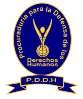 PROCURADURÍA PARA LA DEFENSA DE DERECHOS HUMANOS.RESOLUCIONES PRONUNCIADAS POR LA UNIDAD DE ACCESO A LA INFORMACIÓN CON SUS ANEXOS CUANDO CORRESPONDE.Periodo: Enero a Junio 2021Periodo: Julio a diciembre 2021No FECHA INGRESO INFORMACIÓN REQUERIDA RESOLUCIÓN ANEXOS 01-2021 07/01/2021 El número de casos atendido sobre afectaciones a derechos humanos en situaciones derivadas de la emergencia sanitaria por COVID-19 entre el 1 de marzo de 2020 y el 31 de diciembre de 2020. El número de señalamientos de violaciones a derechos humanos en esos casos en ese mismo periodo. El número de denuncias por violaciones a derechos humanos cometidas por policías y militares en los siguientes años:  2020, 2019, 2018, 2016. El número de casos atendido sobre afectaciones a derechos humanos en situaciones derivadas de la emergencia sanitaria por COVID-19 entre el 1 de marzo de 2020 y el 31 de diciembre de 2020. El número de señalamientos de violaciones a derechos humanos en esos casos en ese mismo periodo. El número de denuncias por violaciones a derechos humanos cometidas por policías y militares en los siguientes años:  2020, 2019, 2018, 2016. DESCARGAR     1. 2.    02-2021 08/01/2021 Casos de homicidio contra la población LGBTI documentados por la PDDH. Periodo 2020 a nivel nacional, Detalle: sexo, municipio  y departamento del hecho, orientación sexual, identidad o expresión de género, diligencias realizadas por la PDDH y resultado de las mismas- a manera de ejemplo: solicitudes de información a la Fiscalía General de la República y al Instituto de Medicina Legal, y la respuesta que se recibió por parte de estas instituciones-, condiciones de la muerte. Copia electrónica de todos los informes, pronunciamientos, comunicado, resoluciones, oficios y cualquier otra documentación que la PDDH emitió en el 2020 con respecto a homicidios de la población LGBTI. 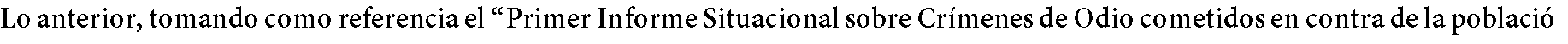 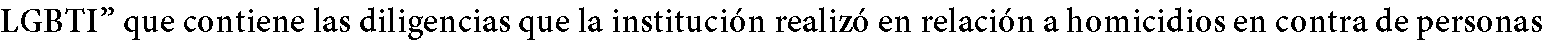 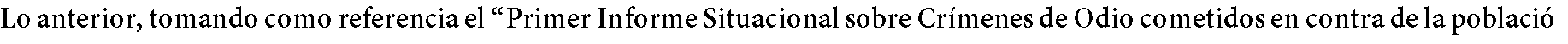 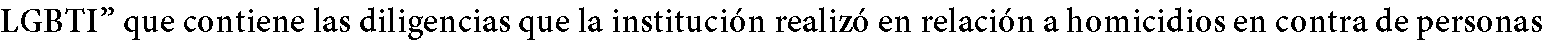 Casos de homicidio contra la población LGBTI documentados por la PDDH. Periodo 2020 a nivel nacional, Detalle: sexo, municipio  y departamento del hecho, orientación sexual, identidad o expresión de género, diligencias realizadas por la PDDH y resultado de las mismas- a manera de ejemplo: solicitudes de información a la Fiscalía General de la República y al Instituto de Medicina Legal, y la respuesta que se recibió por parte de estas instituciones-, condiciones de la muerte. Copia electrónica de todos los informes, pronunciamientos, comunicado, resoluciones, oficios y cualquier otra documentación que la PDDH emitió en el 2020 con respecto a homicidios de la población LGBTI. DESCARGAR     1.1 1.2 1.3 1.4 1.5    1.6 1.7 1.8 1.9    03-2021 08-01-2021  1. 2. Número de hechos violatorios del derecho de acceso a la justicia. Desagregado por:  hecho violatorio, departamento, municipio y fecha de los hechos, sexo y edad del imputado o nombre del mismo si fuera una entidad institucional, sexo y edad de la víctima. Años: 2019 y 2020, a nivel nacional. Formato Excel. Numero de hechos violatorios al debido proceso. Desagregado por:  hecho violatorio, departamento, municipio y fecha de los hechos, sexo y edad del imputado o nombre del mismo si fuera una entidad institucional, sexo y edad de la víctima.   Años: 2019 y 2020, a nivel nacional. Formato Excel. DESCARGAR    1.1 1.2 1.3 1.4 1.5  1.6 1.7 1.8 1.9   1.10  1.11 1.12  1.13  1.14 1.15   1.16    04-2021  08-01-2021  1. 2. 3. 4. 1. Número de denuncias interpuestas contra la Policía Nacional Civil y la Fuerza Armada por delitos por transgresiones al derecho a la integridad personal; tortura, tratos crueles, inhumanos o degradantes, uso desproporcionado de la fuerza, malos tratos entre los demás que tenga disponible la PDDH. Esta información la requiero por las siguientes variables: año, sexo (victima), edad (victima), departamento, municipio, derechos protegidos, hecho violatorio, institución (PNC o FAES), dependencia (subdelegación, Unidad de Asuntos Internos, etc.), fecha de ocurrencia y fecha de recepción de denuncia. La información la requiero de enero a diciembre de 2019 y 2020 en formato de Excel (XLSX). Adjunto el formato en que requiero los datos. Número de denuncias interpuestas contra la Policía Nacional Civil y la Fuerza Armada por todas las transgresiones y vulneraciones a todos los derechos que tiene disponible la PDDH en sus sistemas de registro. Esta información la requiero   por las siguientes variables: año, sexo (victima), edad (victima), departamento, municipio, derechos protegidos, hecho violatorio, institución (PNC o FAES), dependencia (subdelegación, Unidad de Asuntos Internos, etc.), fecha de ocurrencia y fecha de recepción de denuncia. La información la requiero de enero a diciembre de 2019 y 2020 en formato de Excel (XLSX). Número de denuncias y orientaciones por desplazamiento forzado en el periodo de enero a diciembre de 2019 y 2020. Esta información la requiero desglosada por las siguientes variables: año, sexo (victima), edad (victima), departamento, municipio, fecha del hecho, fecha de recepción de la denuncia, derecho protegido, hecho violatorio, institución, dependencia o particular (agente PNC, miembro de Pandilla (especificar), etc.). Adjunto la base de datos que quiero para que me la trasladen. Número de denuncias y orientaciones interpuestos ante la PDDH por vulneraciones y transgresiones del derecho a la integridad personal de enero a diciembre de 2019 y 2020: tortura, tratos crueles, inhumanos o degradantes, penas crueles, inhumanas o degradantes, uso desproporcionado de la fuerza, malos tratos, entre otros más registros que tenga la PDDH. La información la requiero por todas las vulneraciones al derecho a la integridad persona que haya registrado la institución. Además, esta información la requiero desglosada por las siguientes variables: año, sexo de la víctima, edad de la víctima, departamento, municipio, fecha del hecho, fecha de recepción de la denuncia, derecho protegido, hecho violatorio, institución, dependencia o particular (agente PNC, miembro de Pandilla (especificar), etc.).  La base del formato es el mismo formato en que he solicitado las anteriores. Número de denuncias y orientaciones interpuestos antes la PDDH por vulneraciones y transgresiones del derecho a la vida libre de violencia física, sicologica y sexual de enero a diciembre de 2019 y 2020. Esta información la necesito por todos los DESCARGAR    1.1 1.2 1.3 1.4 1.5  1.6 1.7    hechos violatorios que tenga disponible la institución sobre este derecho. Además, los datos quiero que estén desglosados de la siguiente forma según las variables: año, sexo de la víctima, edad de la víctima, departamento, municipio, fecha del hecho, fecha de recepción de denuncia, derecho protegido (derecho a la vida libre de violencia, física sicologica y sexual), hecho violatorio, institución que lo cometió, dependencia o particular (agente PNC, Pandillas, familiares, pareja, etc.  La   base de datos la requiero en formato XLSX de Excel. 05-2021  08-01-2021  Solicito el nombre del Jurídico que atendió el día 3 de diciembre de 2020 según nombre **** el cual aparece escrito con doble L. También solicito la resolución final del caso con número ***** DESCARGAR    No hay anexos. 06-2021 08-01-2021  Datos estadísticos de denuncias interpuestas en dicha Procuraduría contra el Programa de Protección de Víctimas y Testigos de la Unidad Técnica Ejecutiva del Sector Justicia, recibidas durante el periodo del mes de enero al mes de diciembre de los años 2007 hasta el año 2020. Número de resoluciones o pronunciamientos de condena realizados por dicha Procuraduría contra el Programa de Protección de Víctimas y Testigos de la Unidad Técnica Ejecutiva del Sector Justicia, durante el periodo del mes de enero al mes de diciembre de los años 2007 hasta el año 2020. Copias por medios electrónicos de las resoluciones emitidas contra el Programa de Protección de Víctimas y Testigos de la Unidad Técnica Ejecutiva del Sector Justicia, durante el periodo del mes de enero al mes de diciembre de los años 2007 hasta el año 2020; y de existir pronunciamiento de seguimiento, copias de los informes de seguimiento y pronunciamiento de resultados. DESCARGAR     No hay anexos que publicar. No FECHA INGRESO 	 	INFORMACIÓN REQUERIDA RESOLUCIÓN ANEXOS 07-2021  12-01-2021  1. Solicito se proporcione una copia del listado en el que aparece el  nombre **** escrito este con doble L, referente  al día tres de diciembre de dos mil veinte. DESCARGAR     No hay anexos. 08-2021 14-01-2021 1. 2. 3. 4. 5. 6. 7. 8. 9. ¿Cuál es la oferta de programas dirigidos a niños, niñas, adolescentes y jóvenes retornados/migrantes (detallar programas), en los departamentos de Santa Ana, San Vicente, La Paz, Cabañas, San Miguel y Usulután? ¿Con qué tipo de infraestructura cuentan las delegaciones de Santa Ana, San Vicente, La Paz, Cabañas, San Miguel y Usulután, para la atención de niños, niñas y jóvenes retornados/migrantes? Por ejemplo: clínicas médicas o psicológicas, áreas lúdicas, canchas deportivas, centros de acogimiento, etc. ¿Cuáles municipios de los departamentos de Santa Ana, San Vicente, La Paz, Cabañas, San Miguel y Usulután son atendidos por los programas de atención a niños, niñas, jóvenes y adolescentes retornados/migrantes? ¿Cuáles son los socios estratégicos con los que la PDDH coordina acciones en favor de niños, niñas, jóvenes y adolescentes retornados/migrantes, en los departamentos de Santa Ana, San Vicente, La Paz, Cabañas, San Miguel y Usulután? ¿Con cuánto personal técnico - administrativo cuentan las delegaciones de Santa Ana, San Vicente, La Paz, Cabañas, San Miguel y Usulután, para la atención de niños, niñas, jóvenes y adolescentes retornados/migrantes? ¿En qué áreas? ¿Con cuánto personal de campo cuentan las delegaciones de Santa Ana, San Vicente, La Paz, Cabañas, San Miguel y Usulután para la ejecución de programas de atención a niños, niñas, jóvenes y adolescentes retornados/migrantes?  ¿En qué áreas? ¿Cuál es la fuente de financiamiento general de la PDDH? ¿Cuál es la fuente de financiamiento para la ejecución de los programas de atención a niños, niñas, jóvenes y adolescentes retornados/migrantes en los departamentos de Santa Ana, San Vicente, La Paz, Cabañas, San Miguel y Usulután? ¿Cuáles son los objetivos estratégicos de la PDDH en relación a la atención de niños, niñas, jóvenes y adolescentes migrantes/retornados? DESCARGAR    1.  2. 3. 4. 5. 6. 7. 8.      09-2021 18-01-2021 1. 	Listado de denuncias por transgresiones al derecho a la libertad registradas durante el año 2020 a nivel nacional. En cada registro indicar la fecha de la denuncia, el hecho violatorio, así como el sexo, edad, municipio, departamento de la víctima o víctimas, y el presunto victimario, o autor de la trasgresión. Favor enviar la información en formato Excel   (xs o xlsx) DESCARGAR    1.1 1.2 1.3 1.4 1.5 1.6 1.7 1.8 1.9  1.10  1.11  1.12    1.13 1.14    10-2021 19-01-2021 	1. 	Atentamente y por este medio hago de su conocimiento que el marco de los sistemas locales de protección estamos realizando un  sobre Derecho de la Niñez y la Adolescencia" (RCYP por sus siglas en inglés) de la Universidad de Ryerson y el Proyecto Derechos para Niños, Niñas y Adolescentes (RCYP  siglas en ingles). es una colaboración interdisciplinaria entre investigadores de las universidades y organizaciones gubernamentales, no gubernamentales e internacionales que ha sido desarrollado para aumentar el conocimiento de los factores que apoyan u obstaculizan la protección de NNA (niños, niñas y adolescentes) en el Caribe, América Central, por lo cual estamos realizando entre otras cosas, entrevistas a personal técnico que desarrolla acciones en el  marco de la Promoción, Protección de Derechos  y prevención de la violencia a las niñas, niñas y adolescentes.  Por lo anterior sabemos el compromiso de la Institución cuando existe una vulneración o violación de derecho a  las niñas, niños y adolescente,  por lo que  solicito  nos puede conceder un espacio para poder entrevistar y grabar a la vez a tres técnicas o técnicos ya sea abogado, trabajadores sociales y psicólogo, de la oficina  Adjunta de la Niñez y Juventud  en base a una entrevista  abierto, para lo cual   adjunto  el formulario de consentimiento que  no es necesario firmarlo ni devolverlo, solamente es para ampliar la consulta. Así mismo nos puede facilitar, si los hay, protocolos y formularios de actuación en relación al abordaje de las niñas, niños y adolescentes por afectaciones de derechos individuales, colectivos y difusos 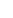 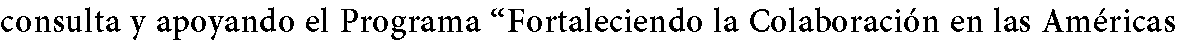 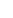 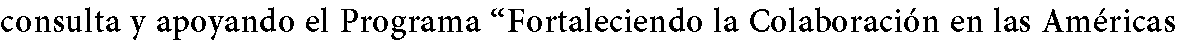 DESCARGAR     No 	hay publicar. anexos para No FECHA INGRESO 	 	INFORMACIÓN REQUERIDA RESOLUCIÓN ANEXOS ANEXOS 11-2021 19-01-2021 1.  Constancia suscrita por la Jefatura de Recursos Humanos en la que acredite el procedimiento interno que se sigue en la PDDH para obtener permisos personales, con expresión del Reglamento o instructivo que rige en la PDDH la permanencia y asistencia del personal. DESCARGAR     1.     1.    12-2021 19-01-2021 1.   Demanda adicional presentada a la Asamblea Legislativa en el 2020, mencionada en un comunicado del Señor Procurador del 15 de octubre de 2020. Presentada por la PDDH, demanda integra (relacionada con petición refuerzo 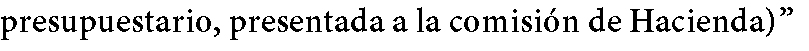 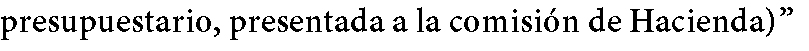 DESCARGAR    1.    12-2021 19-01-2021 1.   Demanda adicional presentada a la Asamblea Legislativa en el 2020, mencionada en un comunicado del Señor Procurador del 15 de octubre de 2020. Presentada por la PDDH, demanda integra (relacionada con petición refuerzo DESCARGAR    1.    13-2021  21-01-2021  Las listas de compras realizadas desde el 1 de enero del año 2020 hasta el 31 de diciembre del 2020. Para cada compra, se pide el nombre del proveer, la descripción de lo que se adquirió, la fecha en la que se adjudicó la compra, el número de la orden de compras, el código o identificador de la compra (de haberlo) la modalidad de la compra (Libre gestión, contratación directa, licitación pública o cualquier otra, de haberla), el número o código identificador de la orden de compra respectiva, el monto de la compra respectiva, y si esta se financió de fondos provenientes del FOPROMID o de fondos ordinarios del presupuesto de la institución. En formato CSV o archivo EXCEL Copias de todas las órdenes de compra emitidas por esta institución de la cual es oficial de información, desde el 1 de enero del 2020 hasta el 31 de diciembre del 2020 (ambas fechas inclusive) en formato PDF. Listado de proveedores de la institución de la cual usted es oficial de información, incluyendo para cada proveedor, el nombre completo y el monto anual que se le hubiese contratado o comprado, en formato procesable para los años 2020 (hasta el 31 de diciembre). En formato CSV o archivo EXCEL. Listado de personas que recibieron dinero con cargo a los objetos específicos 56301, 56302, 56303, 56304, 56305 (donaciones) de parte de la entidad del Estado de la cual usted es oficial de información, incluyendo el nombre completo de cada una de estas, el motivo de la transferencia y el monto recibido, para los años 2020 (hasta el 31 de diciembre). En formato CSV o archivo EXCEL. DESCARGAR     1. 2.    https://www.pdd h.gob.sv/portal/c ategory/marcopresupuestari o/c ontrataciones-yadquisiciones/    13-2021  21-01-2021  Las listas de compras realizadas desde el 1 de enero del año 2020 hasta el 31 de diciembre del 2020. Para cada compra, se pide el nombre del proveer, la descripción de lo que se adquirió, la fecha en la que se adjudicó la compra, el número de la orden de compras, el código o identificador de la compra (de haberlo) la modalidad de la compra (Libre gestión, contratación directa, licitación pública o cualquier otra, de haberla), el número o código identificador de la orden de compra respectiva, el monto de la compra respectiva, y si esta se financió de fondos provenientes del FOPROMID o de fondos ordinarios del presupuesto de la institución. En formato CSV o archivo EXCEL Copias de todas las órdenes de compra emitidas por esta institución de la cual es oficial de información, desde el 1 de enero del 2020 hasta el 31 de diciembre del 2020 (ambas fechas inclusive) en formato PDF. Listado de proveedores de la institución de la cual usted es oficial de información, incluyendo para cada proveedor, el nombre completo y el monto anual que se le hubiese contratado o comprado, en formato procesable para los años 2020 (hasta el 31 de diciembre). En formato CSV o archivo EXCEL. Listado de personas que recibieron dinero con cargo a los objetos específicos 56301, 56302, 56303, 56304, 56305 (donaciones) de parte de la entidad del Estado de la cual usted es oficial de información, incluyendo el nombre completo de cada una de estas, el motivo de la transferencia y el monto recibido, para los años 2020 (hasta el 31 de diciembre). En formato CSV o archivo EXCEL. DESCARGAR     1. 2.    https://www.pdd h.gob.sv/portal/c ategory/marcopresupuestari o/c ontrataciones-yadquisiciones/    14-2021 26-01-2021 1. 2. 3. Listado de programas, políticas y /o proyectos de atención psicológica, médica y jurídica dirigidos a víctimas de delitos ejecutados a nivel nacional. Desagregado por nombre del programa o política, año, tipo de atención o atenciones que incluye, unidad o departamento ejecutor, y si se tuviere detallado por delito o hecho violatorio. Para 2019 y 2020. Así mismo se solicita el presupuesto asignado y ejecutado para 2019 y 2020 en cada programa. Número o registro de victimas atendidas para 2019 y 2020 a nivel nacional. Desagregado por año, programa, tipo de atención, departamento (ubicación geográfica) unidad o departamento institucional que atiende a la víctima, sexo y  si tuviere- edad. 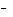 Listado de todos los programas de formación recibidos por la institución o sus distintas unidades, durante 2019 y 2020. Desagregado por nombre de la capacitación, título de la capacitación, temática, número de participantes, cargo y unidad o departamento de los participantes, departamento (ubicación) y municipio donde fue impartido, modalidad (presencial o virtual) fecha de inicio y de finalización  . DESCARGAR     1. 2. 3. 4.    14-2021 26-01-2021 1. 2. 3. Listado de programas, políticas y /o proyectos de atención psicológica, médica y jurídica dirigidos a víctimas de delitos ejecutados a nivel nacional. Desagregado por nombre del programa o política, año, tipo de atención o atenciones que incluye, unidad o departamento ejecutor, y si se tuviere detallado por delito o hecho violatorio. Para 2019 y 2020. Así mismo se solicita el presupuesto asignado y ejecutado para 2019 y 2020 en cada programa. Número o registro de victimas atendidas para 2019 y 2020 a nivel nacional. Desagregado por año, programa, tipo de atención, departamento (ubicación geográfica) unidad o departamento institucional que atiende a la víctima, sexo y  si tuviere- edad. Listado de todos los programas de formación recibidos por la institución o sus distintas unidades, durante 2019 y 2020. Desagregado por nombre de la capacitación, título de la capacitación, temática, número de participantes, cargo y unidad o departamento de los participantes, departamento (ubicación) y municipio donde fue impartido, modalidad (presencial o virtual) fecha de inicio y de finalización  . DESCARGAR     1. 2. 3. 4.    15-2021 26-01-2021  1. 2. 3. Proyecto de Decreto de Retiro Voluntario presentado a la Asamblea Legislativa por el señor Procurador. Nomina General del Personal con expresión de nombre del servidor, salario, modalidad de pago, (ley o contrato) departamento o dependencia en la que el servidor está ubicado, fecha de ingreso a la institución y nombre del cargo, vigente a enero 2021. Nómina completa del personal nombrado o contratado por la actual administración, con expresión de ascensos, fecha de ingreso o ascenso, régimen laboral (ley de salario o contrato) nombre del cargo, salario, departamento, unidad o dependencia en la que el servidor está ubicado y nombre de este. DESCARGAR     1  2.  3. 4.    15-2021 26-01-2021  1. 2. 3. Proyecto de Decreto de Retiro Voluntario presentado a la Asamblea Legislativa por el señor Procurador. Nomina General del Personal con expresión de nombre del servidor, salario, modalidad de pago, (ley o contrato) departamento o dependencia en la que el servidor está ubicado, fecha de ingreso a la institución y nombre del cargo, vigente a enero 2021. Nómina completa del personal nombrado o contratado por la actual administración, con expresión de ascensos, fecha de ingreso o ascenso, régimen laboral (ley de salario o contrato) nombre del cargo, salario, departamento, unidad o dependencia en la que el servidor está ubicado y nombre de este. DESCARGAR     1  2.  3. 4.    16-2021 01-02-2021  1. Datos estadísticos del índice de Letalidad, a nivel nacional y en particular del municipio de Apopa en el periodo de enero de 2020 a enero de 2021, donde se evidencie el número de muertes violentas ocurridas durante agresiones o enfrentamientos armados entre la PNC y/o Fuerza Armada u miembros de Maras o Pandillas. Número de muertes, sexo 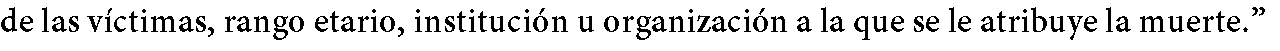 1. Datos estadísticos del índice de Letalidad, a nivel nacional y en particular del municipio de Apopa en el periodo de enero de 2020 a enero de 2021, donde se evidencie el número de muertes violentas ocurridas durante agresiones o enfrentamientos armados entre la PNC y/o Fuerza Armada u miembros de Maras o Pandillas. Número de muertes, sexo DESCARGAR     No hay anexos que publicar. 17-2021 02/02/2021 1. 2. 3. 4. 5. 6. Cantidad total de denuncias registradas de enero de 2018 a diciembre de 2020 en las que se señale como victimarios a policías y militares por la vulneración de los siguientes derechos: Derecho a la vida: (Ejecución extralegal, tentativa de ejecución extralegal); Derecho a la integridad: Amenazas, Malos tratos, tratos crueles inhumanos o degradantes, tortura, agresión sexual, violación sexual); Derecho a la intimidad; Derecho a la seguridad personal; Derecho a la libertad. Se solicita que la información sea detallada por casos individuales, especificando para cada uno: fecha de denuncia; fecha del hecho, derecho vulnerado, hecho violatorio; departamento y municipio de los hechos; sexo y edades de las víctimas; Tipo de victimario (PNC/FAES). Se adjunta formato de tabla solicitada. Cantidad total de denuncias admitidas de enero de 2018 a diciembre de 2020 sobre casos de detenciones arbitrarias en las que han sido identificados como victimarios agentes del Estado (PNC o FAES). Se solicita que la información sea presentada por casos individuales, identificando para cada uno de ellos fecha de la denuncia, fecha del hecho, derecho vulnerado, hecho violatorio, el sexo y edades de las víctimas, tipo de victimario (PNC/FAES), el municipio y departamento donde se registraron los hechos. Se adjunta tabla solicitada. Cantidad total de denuncias registradas de enero de 2018 a diciembre de 2020 en relación a los siguientes derechos: Derecho a la vida, Derecho a la integridad, Derecho a la Seguridad personal, Derecho a la Intimidad personal, Derecho al Debido proceso, Derecho a la libertad, Acceso a la justicia. Se solicita que la información sea detallada por casos individuales, especificando para cada uno: fecha de la denuncia, fecha del hecho; derecho vulnerado, hecho violatorio; edad y sexo de la víctima; tipo de victimario, municipios y departamentos donde ocurrió el hecho. Se adjunta tabla solicitada. Cantidad total de denuncias registradas de enero de 2018 a diciembre de 2020, por presunta violación de derechos de personas privadas de libertad(todos los derechos monitoreados relativos a privados de libertad), se solicita que la información se presente por casos individuales, identificando para cada caso: fecha de la denuncia, fecha de ocurrencia del hecho, derecho vulnerado, hecho violatorio, sexo y edad de la víctima, tipo de victimario, municipio y departamento donde se registró el hecho. Se adjunta tabla solicitada. Cantidad total de casos cuyo hecho violatorio es el desplazamiento forzado registrados en el periodo de enero de 2018 a diciembre de 2020. Se solicita que la información se presente por casos individuales, identificando para cada uno fecha de denuncia, fecha del hecho, derecho vulnerado, hecho violatorio (desplazamiento forzado), edad de la víctima, sexo de la víctima, tipo de victimario, municipio y departamento donde se registró el hecho. Se adjunta tabla solicitada. Cantidad total de casos registrados en el periodo de enero de 2018 a diciembre de 2020 por presunta violación de derechos de personas defensoras de derechos humanos. Se solicita que la información se presente por casos individuales, identificando para cada fecha de la denuncia, fecha de ocurrencia del hecho, derecho vulnerado, hecho violatorio, sexo y edad de la víctima, tipo de victimario, municipio y departamento donde se registró el hecho. Se adjunta tabla solicitada. DESCARGAR   1.  https://ww w.pddh.gob.sv/portal/w 	pcontent/upl17-2021 02/02/2021 1. 2. 3. 4. 5. 6. Cantidad total de denuncias registradas de enero de 2018 a diciembre de 2020 en las que se señale como victimarios a policías y militares por la vulneración de los siguientes derechos: Derecho a la vida: (Ejecución extralegal, tentativa de ejecución extralegal); Derecho a la integridad: Amenazas, Malos tratos, tratos crueles inhumanos o degradantes, tortura, agresión sexual, violación sexual); Derecho a la intimidad; Derecho a la seguridad personal; Derecho a la libertad. Se solicita que la información sea detallada por casos individuales, especificando para cada uno: fecha de denuncia; fecha del hecho, derecho vulnerado, hecho violatorio; departamento y municipio de los hechos; sexo y edades de las víctimas; Tipo de victimario (PNC/FAES). Se adjunta formato de tabla solicitada. Cantidad total de denuncias admitidas de enero de 2018 a diciembre de 2020 sobre casos de detenciones arbitrarias en las que han sido identificados como victimarios agentes del Estado (PNC o FAES). Se solicita que la información sea presentada por casos individuales, identificando para cada uno de ellos fecha de la denuncia, fecha del hecho, derecho vulnerado, hecho violatorio, el sexo y edades de las víctimas, tipo de victimario (PNC/FAES), el municipio y departamento donde se registraron los hechos. Se adjunta tabla solicitada. Cantidad total de denuncias registradas de enero de 2018 a diciembre de 2020 en relación a los siguientes derechos: Derecho a la vida, Derecho a la integridad, Derecho a la Seguridad personal, Derecho a la Intimidad personal, Derecho al Debido proceso, Derecho a la libertad, Acceso a la justicia. Se solicita que la información sea detallada por casos individuales, especificando para cada uno: fecha de la denuncia, fecha del hecho; derecho vulnerado, hecho violatorio; edad y sexo de la víctima; tipo de victimario, municipios y departamentos donde ocurrió el hecho. Se adjunta tabla solicitada. Cantidad total de denuncias registradas de enero de 2018 a diciembre de 2020, por presunta violación de derechos de personas privadas de libertad(todos los derechos monitoreados relativos a privados de libertad), se solicita que la información se presente por casos individuales, identificando para cada caso: fecha de la denuncia, fecha de ocurrencia del hecho, derecho vulnerado, hecho violatorio, sexo y edad de la víctima, tipo de victimario, municipio y departamento donde se registró el hecho. Se adjunta tabla solicitada. Cantidad total de casos cuyo hecho violatorio es el desplazamiento forzado registrados en el periodo de enero de 2018 a diciembre de 2020. Se solicita que la información se presente por casos individuales, identificando para cada uno fecha de denuncia, fecha del hecho, derecho vulnerado, hecho violatorio (desplazamiento forzado), edad de la víctima, sexo de la víctima, tipo de victimario, municipio y departamento donde se registró el hecho. Se adjunta tabla solicitada. Cantidad total de casos registrados en el periodo de enero de 2018 a diciembre de 2020 por presunta violación de derechos de personas defensoras de derechos humanos. Se solicita que la información se presente por casos individuales, identificando para cada fecha de la denuncia, fecha de ocurrencia del hecho, derecho vulnerado, hecho violatorio, sexo y edad de la víctima, tipo de victimario, municipio y departamento donde se registró el hecho. Se adjunta tabla solicitada. DESCARGAR   1.  https://ww w.pddh.gob.sv/portal/w 	pcontent/upl17-2021 02/02/2021 1. 2. 3. 4. 5. 6. Cantidad total de denuncias registradas de enero de 2018 a diciembre de 2020 en las que se señale como victimarios a policías y militares por la vulneración de los siguientes derechos: Derecho a la vida: (Ejecución extralegal, tentativa de ejecución extralegal); Derecho a la integridad: Amenazas, Malos tratos, tratos crueles inhumanos o degradantes, tortura, agresión sexual, violación sexual); Derecho a la intimidad; Derecho a la seguridad personal; Derecho a la libertad. Se solicita que la información sea detallada por casos individuales, especificando para cada uno: fecha de denuncia; fecha del hecho, derecho vulnerado, hecho violatorio; departamento y municipio de los hechos; sexo y edades de las víctimas; Tipo de victimario (PNC/FAES). Se adjunta formato de tabla solicitada. Cantidad total de denuncias admitidas de enero de 2018 a diciembre de 2020 sobre casos de detenciones arbitrarias en las que han sido identificados como victimarios agentes del Estado (PNC o FAES). Se solicita que la información sea presentada por casos individuales, identificando para cada uno de ellos fecha de la denuncia, fecha del hecho, derecho vulnerado, hecho violatorio, el sexo y edades de las víctimas, tipo de victimario (PNC/FAES), el municipio y departamento donde se registraron los hechos. Se adjunta tabla solicitada. Cantidad total de denuncias registradas de enero de 2018 a diciembre de 2020 en relación a los siguientes derechos: Derecho a la vida, Derecho a la integridad, Derecho a la Seguridad personal, Derecho a la Intimidad personal, Derecho al Debido proceso, Derecho a la libertad, Acceso a la justicia. Se solicita que la información sea detallada por casos individuales, especificando para cada uno: fecha de la denuncia, fecha del hecho; derecho vulnerado, hecho violatorio; edad y sexo de la víctima; tipo de victimario, municipios y departamentos donde ocurrió el hecho. Se adjunta tabla solicitada. Cantidad total de denuncias registradas de enero de 2018 a diciembre de 2020, por presunta violación de derechos de personas privadas de libertad(todos los derechos monitoreados relativos a privados de libertad), se solicita que la información se presente por casos individuales, identificando para cada caso: fecha de la denuncia, fecha de ocurrencia del hecho, derecho vulnerado, hecho violatorio, sexo y edad de la víctima, tipo de victimario, municipio y departamento donde se registró el hecho. Se adjunta tabla solicitada. Cantidad total de casos cuyo hecho violatorio es el desplazamiento forzado registrados en el periodo de enero de 2018 a diciembre de 2020. Se solicita que la información se presente por casos individuales, identificando para cada uno fecha de denuncia, fecha del hecho, derecho vulnerado, hecho violatorio (desplazamiento forzado), edad de la víctima, sexo de la víctima, tipo de victimario, municipio y departamento donde se registró el hecho. Se adjunta tabla solicitada. Cantidad total de casos registrados en el periodo de enero de 2018 a diciembre de 2020 por presunta violación de derechos de personas defensoras de derechos humanos. Se solicita que la información se presente por casos individuales, identificando para cada fecha de la denuncia, fecha de ocurrencia del hecho, derecho vulnerado, hecho violatorio, sexo y edad de la víctima, tipo de victimario, municipio y departamento donde se registró el hecho. Se adjunta tabla solicitada. DESCARGAR   oads/2021/03/2018-2019-y-  17-2021 02/02/2021 1. 2. 3. 4. 5. 6. Cantidad total de denuncias registradas de enero de 2018 a diciembre de 2020 en las que se señale como victimarios a policías y militares por la vulneración de los siguientes derechos: Derecho a la vida: (Ejecución extralegal, tentativa de ejecución extralegal); Derecho a la integridad: Amenazas, Malos tratos, tratos crueles inhumanos o degradantes, tortura, agresión sexual, violación sexual); Derecho a la intimidad; Derecho a la seguridad personal; Derecho a la libertad. Se solicita que la información sea detallada por casos individuales, especificando para cada uno: fecha de denuncia; fecha del hecho, derecho vulnerado, hecho violatorio; departamento y municipio de los hechos; sexo y edades de las víctimas; Tipo de victimario (PNC/FAES). Se adjunta formato de tabla solicitada. Cantidad total de denuncias admitidas de enero de 2018 a diciembre de 2020 sobre casos de detenciones arbitrarias en las que han sido identificados como victimarios agentes del Estado (PNC o FAES). Se solicita que la información sea presentada por casos individuales, identificando para cada uno de ellos fecha de la denuncia, fecha del hecho, derecho vulnerado, hecho violatorio, el sexo y edades de las víctimas, tipo de victimario (PNC/FAES), el municipio y departamento donde se registraron los hechos. Se adjunta tabla solicitada. Cantidad total de denuncias registradas de enero de 2018 a diciembre de 2020 en relación a los siguientes derechos: Derecho a la vida, Derecho a la integridad, Derecho a la Seguridad personal, Derecho a la Intimidad personal, Derecho al Debido proceso, Derecho a la libertad, Acceso a la justicia. Se solicita que la información sea detallada por casos individuales, especificando para cada uno: fecha de la denuncia, fecha del hecho; derecho vulnerado, hecho violatorio; edad y sexo de la víctima; tipo de victimario, municipios y departamentos donde ocurrió el hecho. Se adjunta tabla solicitada. Cantidad total de denuncias registradas de enero de 2018 a diciembre de 2020, por presunta violación de derechos de personas privadas de libertad(todos los derechos monitoreados relativos a privados de libertad), se solicita que la información se presente por casos individuales, identificando para cada caso: fecha de la denuncia, fecha de ocurrencia del hecho, derecho vulnerado, hecho violatorio, sexo y edad de la víctima, tipo de victimario, municipio y departamento donde se registró el hecho. Se adjunta tabla solicitada. Cantidad total de casos cuyo hecho violatorio es el desplazamiento forzado registrados en el periodo de enero de 2018 a diciembre de 2020. Se solicita que la información se presente por casos individuales, identificando para cada uno fecha de denuncia, fecha del hecho, derecho vulnerado, hecho violatorio (desplazamiento forzado), edad de la víctima, sexo de la víctima, tipo de victimario, municipio y departamento donde se registró el hecho. Se adjunta tabla solicitada. Cantidad total de casos registrados en el periodo de enero de 2018 a diciembre de 2020 por presunta violación de derechos de personas defensoras de derechos humanos. Se solicita que la información se presente por casos individuales, identificando para cada fecha de la denuncia, fecha de ocurrencia del hecho, derecho vulnerado, hecho violatorio, sexo y edad de la víctima, tipo de victimario, municipio y departamento donde se registró el hecho. Se adjunta tabla solicitada. DESCARGAR   2020FAES- 	PNCSANTA-17-2021 02/02/2021 1. 2. 3. 4. 5. 6. Cantidad total de denuncias registradas de enero de 2018 a diciembre de 2020 en las que se señale como victimarios a policías y militares por la vulneración de los siguientes derechos: Derecho a la vida: (Ejecución extralegal, tentativa de ejecución extralegal); Derecho a la integridad: Amenazas, Malos tratos, tratos crueles inhumanos o degradantes, tortura, agresión sexual, violación sexual); Derecho a la intimidad; Derecho a la seguridad personal; Derecho a la libertad. Se solicita que la información sea detallada por casos individuales, especificando para cada uno: fecha de denuncia; fecha del hecho, derecho vulnerado, hecho violatorio; departamento y municipio de los hechos; sexo y edades de las víctimas; Tipo de victimario (PNC/FAES). Se adjunta formato de tabla solicitada. Cantidad total de denuncias admitidas de enero de 2018 a diciembre de 2020 sobre casos de detenciones arbitrarias en las que han sido identificados como victimarios agentes del Estado (PNC o FAES). Se solicita que la información sea presentada por casos individuales, identificando para cada uno de ellos fecha de la denuncia, fecha del hecho, derecho vulnerado, hecho violatorio, el sexo y edades de las víctimas, tipo de victimario (PNC/FAES), el municipio y departamento donde se registraron los hechos. Se adjunta tabla solicitada. Cantidad total de denuncias registradas de enero de 2018 a diciembre de 2020 en relación a los siguientes derechos: Derecho a la vida, Derecho a la integridad, Derecho a la Seguridad personal, Derecho a la Intimidad personal, Derecho al Debido proceso, Derecho a la libertad, Acceso a la justicia. Se solicita que la información sea detallada por casos individuales, especificando para cada uno: fecha de la denuncia, fecha del hecho; derecho vulnerado, hecho violatorio; edad y sexo de la víctima; tipo de victimario, municipios y departamentos donde ocurrió el hecho. Se adjunta tabla solicitada. Cantidad total de denuncias registradas de enero de 2018 a diciembre de 2020, por presunta violación de derechos de personas privadas de libertad(todos los derechos monitoreados relativos a privados de libertad), se solicita que la información se presente por casos individuales, identificando para cada caso: fecha de la denuncia, fecha de ocurrencia del hecho, derecho vulnerado, hecho violatorio, sexo y edad de la víctima, tipo de victimario, municipio y departamento donde se registró el hecho. Se adjunta tabla solicitada. Cantidad total de casos cuyo hecho violatorio es el desplazamiento forzado registrados en el periodo de enero de 2018 a diciembre de 2020. Se solicita que la información se presente por casos individuales, identificando para cada uno fecha de denuncia, fecha del hecho, derecho vulnerado, hecho violatorio (desplazamiento forzado), edad de la víctima, sexo de la víctima, tipo de victimario, municipio y departamento donde se registró el hecho. Se adjunta tabla solicitada. Cantidad total de casos registrados en el periodo de enero de 2018 a diciembre de 2020 por presunta violación de derechos de personas defensoras de derechos humanos. Se solicita que la información se presente por casos individuales, identificando para cada fecha de la denuncia, fecha de ocurrencia del hecho, derecho vulnerado, hecho violatorio, sexo y edad de la víctima, tipo de victimario, municipio y departamento donde se registró el hecho. Se adjunta tabla solicitada. DESCARGAR   ANA.xlsx 2.   3. 4. 5. 6. 7.  8. 9.17-2021 02/02/2021 1. 2. 3. 4. 5. 6. Cantidad total de denuncias registradas de enero de 2018 a diciembre de 2020 en las que se señale como victimarios a policías y militares por la vulneración de los siguientes derechos: Derecho a la vida: (Ejecución extralegal, tentativa de ejecución extralegal); Derecho a la integridad: Amenazas, Malos tratos, tratos crueles inhumanos o degradantes, tortura, agresión sexual, violación sexual); Derecho a la intimidad; Derecho a la seguridad personal; Derecho a la libertad. Se solicita que la información sea detallada por casos individuales, especificando para cada uno: fecha de denuncia; fecha del hecho, derecho vulnerado, hecho violatorio; departamento y municipio de los hechos; sexo y edades de las víctimas; Tipo de victimario (PNC/FAES). Se adjunta formato de tabla solicitada. Cantidad total de denuncias admitidas de enero de 2018 a diciembre de 2020 sobre casos de detenciones arbitrarias en las que han sido identificados como victimarios agentes del Estado (PNC o FAES). Se solicita que la información sea presentada por casos individuales, identificando para cada uno de ellos fecha de la denuncia, fecha del hecho, derecho vulnerado, hecho violatorio, el sexo y edades de las víctimas, tipo de victimario (PNC/FAES), el municipio y departamento donde se registraron los hechos. Se adjunta tabla solicitada. Cantidad total de denuncias registradas de enero de 2018 a diciembre de 2020 en relación a los siguientes derechos: Derecho a la vida, Derecho a la integridad, Derecho a la Seguridad personal, Derecho a la Intimidad personal, Derecho al Debido proceso, Derecho a la libertad, Acceso a la justicia. Se solicita que la información sea detallada por casos individuales, especificando para cada uno: fecha de la denuncia, fecha del hecho; derecho vulnerado, hecho violatorio; edad y sexo de la víctima; tipo de victimario, municipios y departamentos donde ocurrió el hecho. Se adjunta tabla solicitada. Cantidad total de denuncias registradas de enero de 2018 a diciembre de 2020, por presunta violación de derechos de personas privadas de libertad(todos los derechos monitoreados relativos a privados de libertad), se solicita que la información se presente por casos individuales, identificando para cada caso: fecha de la denuncia, fecha de ocurrencia del hecho, derecho vulnerado, hecho violatorio, sexo y edad de la víctima, tipo de victimario, municipio y departamento donde se registró el hecho. Se adjunta tabla solicitada. Cantidad total de casos cuyo hecho violatorio es el desplazamiento forzado registrados en el periodo de enero de 2018 a diciembre de 2020. Se solicita que la información se presente por casos individuales, identificando para cada uno fecha de denuncia, fecha del hecho, derecho vulnerado, hecho violatorio (desplazamiento forzado), edad de la víctima, sexo de la víctima, tipo de victimario, municipio y departamento donde se registró el hecho. Se adjunta tabla solicitada. Cantidad total de casos registrados en el periodo de enero de 2018 a diciembre de 2020 por presunta violación de derechos de personas defensoras de derechos humanos. Se solicita que la información se presente por casos individuales, identificando para cada fecha de la denuncia, fecha de ocurrencia del hecho, derecho vulnerado, hecho violatorio, sexo y edad de la víctima, tipo de victimario, municipio y departamento donde se registró el hecho. Se adjunta tabla solicitada. DESCARGAR   10. 11.  12. 13. 14.        En   cuanto a las resoluciones finales de responsabilidad, con el objetivo de no afectar frontalmente    los derechos   de sus titulares, no se publicará dicha información.     17-2021 02/02/2021 1. 2. 3. 4. 5. 6. Cantidad total de denuncias registradas de enero de 2018 a diciembre de 2020 en las que se señale como victimarios a policías y militares por la vulneración de los siguientes derechos: Derecho a la vida: (Ejecución extralegal, tentativa de ejecución extralegal); Derecho a la integridad: Amenazas, Malos tratos, tratos crueles inhumanos o degradantes, tortura, agresión sexual, violación sexual); Derecho a la intimidad; Derecho a la seguridad personal; Derecho a la libertad. Se solicita que la información sea detallada por casos individuales, especificando para cada uno: fecha de denuncia; fecha del hecho, derecho vulnerado, hecho violatorio; departamento y municipio de los hechos; sexo y edades de las víctimas; Tipo de victimario (PNC/FAES). Se adjunta formato de tabla solicitada. Cantidad total de denuncias admitidas de enero de 2018 a diciembre de 2020 sobre casos de detenciones arbitrarias en las que han sido identificados como victimarios agentes del Estado (PNC o FAES). Se solicita que la información sea presentada por casos individuales, identificando para cada uno de ellos fecha de la denuncia, fecha del hecho, derecho vulnerado, hecho violatorio, el sexo y edades de las víctimas, tipo de victimario (PNC/FAES), el municipio y departamento donde se registraron los hechos. Se adjunta tabla solicitada. Cantidad total de denuncias registradas de enero de 2018 a diciembre de 2020 en relación a los siguientes derechos: Derecho a la vida, Derecho a la integridad, Derecho a la Seguridad personal, Derecho a la Intimidad personal, Derecho al Debido proceso, Derecho a la libertad, Acceso a la justicia. Se solicita que la información sea detallada por casos individuales, especificando para cada uno: fecha de la denuncia, fecha del hecho; derecho vulnerado, hecho violatorio; edad y sexo de la víctima; tipo de victimario, municipios y departamentos donde ocurrió el hecho. Se adjunta tabla solicitada. Cantidad total de denuncias registradas de enero de 2018 a diciembre de 2020, por presunta violación de derechos de personas privadas de libertad(todos los derechos monitoreados relativos a privados de libertad), se solicita que la información se presente por casos individuales, identificando para cada caso: fecha de la denuncia, fecha de ocurrencia del hecho, derecho vulnerado, hecho violatorio, sexo y edad de la víctima, tipo de victimario, municipio y departamento donde se registró el hecho. Se adjunta tabla solicitada. Cantidad total de casos cuyo hecho violatorio es el desplazamiento forzado registrados en el periodo de enero de 2018 a diciembre de 2020. Se solicita que la información se presente por casos individuales, identificando para cada uno fecha de denuncia, fecha del hecho, derecho vulnerado, hecho violatorio (desplazamiento forzado), edad de la víctima, sexo de la víctima, tipo de victimario, municipio y departamento donde se registró el hecho. Se adjunta tabla solicitada. Cantidad total de casos registrados en el periodo de enero de 2018 a diciembre de 2020 por presunta violación de derechos de personas defensoras de derechos humanos. Se solicita que la información se presente por casos individuales, identificando para cada fecha de la denuncia, fecha de ocurrencia del hecho, derecho vulnerado, hecho violatorio, sexo y edad de la víctima, tipo de victimario, municipio y departamento donde se registró el hecho. Se adjunta tabla solicitada. DESCARGAR   10. 11.  12. 13. 14.        En   cuanto a las resoluciones finales de responsabilidad, con el objetivo de no afectar frontalmente    los derechos   de sus titulares, no se publicará dicha información.     7. Resoluciones finales de responsabilidad: 7.1. Cantidad total de resoluciones finales de responsabilidad emitidas en contra de miembros de la PNC de enero de 2018 a diciembre de 2020, se solicita que la información sea presentada por casos individuales especificando fecha de resolución, los derechos vulnerados y hecho violatorio para cada caso y se solicita la copia de las resoluciones en su versión pública. Se adjunta tabla solicitada. 7.2. Cantidad total de resoluciones finales de responsabilidad emitidas en contra de miembros de la FAES de enero de 2018 a diciembre de 2020, se solicita que la información sea presentada por casos individuales especificando fecha de resolución, los derechos vulnerados y hecho violatorio para cada caso y se solicita la copia de las resoluciones en su versión pública. Se adjunta tabla solicitada. 18-2021 05/02/2021 1. Datos estadísticos, a nivel nacional, correspondientes al período comprendido entre el 1 de enero de 2020 al 31 de diciembre 2020. Datos presentados en formato Excel.  Sobre los siguientes ítems:  Denuncias interpuestas en la PDDH por parte de mujeres y hombres defensores de derechos humanos, detallando: Tipo de agresión recibida (amenaza, robo/hurto, agresión física, etc), derechos vulnerados, sexo, edad, departamento y derechos que defienden. CADA UNO DE LOS ÍTEMS ESTADÍSTICOS anteriormente descritos, desagregada vulneración de derechos, según las siguientes variables: o Por mes. o Por sexo de las víctimas: hombres y mujeres. o Según ubicación geográfica de la denuncia: municipio y departamento a nivel nacional. o Tipos de armas o medios utilizados para ejecutar la violencia en casos de Feminicidio, Homicidio, Lesiones, Coacción, Delitos contra la Libertad Sexual y Violencia Intrafamiliar. Tales como: arma de fuego, arma blanca, contundente, etc. DESCARGAR    1. 2. 3. 4.      19-2021 10-02-2021 Listado de Denuncias interpuestas en contra de la ADMINISTRACIÓN DEL PUERTO DE ACAJUTLA, que a su vez es una empresa adscrita a CEPA del periodo comprendido del año 2015 -2020; y de existir proporcionar el número de expediente y el estado del proceso (de tener ese último dato.) Copia simple de expediente en versión pública. DESCARGAR    1. 20-2021 10/02/2021 1. 2. 2020.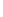 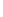 3. 4. Entregar formato Excel, cantidad de casos de trata de personas recibidos en la PDDH desde 2015- 2020. Entregar formato Excel cantidad de personas desaparecidas, divididos en mujer, hombre, niñas y niños desde 2015 Entregar cantidad de atenciones psicológicas brindadas a familias y mujeres víctimas de la trata desde 2015  2020. Entregar cantidad de casos de trata de personas, divididos por edad, genero, y año entre periodo 2015-2020. DESCARGAR    1. 2. 3. 4. 5. 6. 7. 8.   9. 10. 11. 12. 13. 14. 15.     21-2021 16/02/2021 1. 2. 3. Casos de presuntas ejecuciones extrajudiciales siendo investigadas por la PDDH, a nivel nacional, entre 2015-2020. Detallando: referencia fiscal (en caso de tener), departamento, municipio, mes y año del hecho, edad y sexo de la víctima, presuntos responsables, Diligencias o requerimientos que la PDDH, en el marco de sus atribuciones legales ha solicitado al Instituto de Medicina Legal, Corte Suprema de Justicia y Fiscalía General de la República. Así como, las respuestas a esos requerimientos u oficios emitidos; es decir, copia de la respuesta y anexos recibidos (los que deberían incluir informes autopsias, actas de levantamiento de cadáver, avances en procesos judiciales, etc. sobre casos de ejecuciones extrajudiciales). Detallando: referencia fiscal (en caso de tener), departamento, municipio, mes y año del hecho, edad y sexo de la víctima, presuntos responsables. Periodo: 2015-2020. Número de denuncias interpuesta por ejecuciones extrajudiciales contra el Ministerio de Justicia y Seguridad Pública y sus dependencias: Policía Nacional Civil y Fuerza Armada de El Salvador, a nivel nacional. Detallando: referencia, departamento, municipio, mes y año del hecho, edad y sexo de la víctima, presuntos responsables, copia del expediente con resolución en general y la petición de copia simple. Periodo: 2015-2020. DESCARGAR    En Cuanto a las copias de los expedientes, con el objetivo de   no afectar frontalmente los derechos de sus titulares, no 	se 	publicará 	dicha información. 22-2021 17/02/2021 1. Denuncias por Violación de los Derechos al Medio Ambiente presentadas en las delegaciones de PDDH a nivel nacional (Desde el 1 de enero de 2019 al viernes 19 de febrero del 2021) versiones públicas. Con las siguientes especificaciones:  Sede en la cual se presentó la denuncia, motivo de la denuncia, persona natural o jurídica que presenta la denuncia, y etapa en la cual se encuentra la denuncia. Institución o persona jurídica responsable de violación de derecho al medio ambiente y institución a la cual remiten la denuncia. Quisiera recibir esa información por medio de una base de datos de Excel, según los estratos mencionados. DESCARGAR   DESISTIDO no hay anexos que  publicar. 23-2021 19/02/2021 Denuncias por Violación de los Derechos al Medio Ambiente presentadas en las delegaciones de PDDH a nivel nacional (Desde el 1 de enero de 2019 al jueves 18 de febrero del 2021) Se solicita versión publica de las denuncias de los casos que la PDDH ha recibido, omitiendo los datos personales (dui, teléfono, dirección) de las personas que lo presentaron para proteger su información como lo establece La ley de datos personales. Una base de datos en Excel (consolidado de datos) tomando los siguientes parámetros:  Sede en la cual se presentó la denuncia dentro de PDDH, motivo de la denuncia, persona natural o jurídica que presenta la denuncia, y etapa en la cual se encuentra la denuncia. Institución o persona jurídica responsable de violación de derecho al medio ambiente proceso de la denuncia y si la PDDH remitió la denuncia a la o las Instituciones encargadas de delitos ambientales ( FGR, MARN, PNC o Juzgados Ambientales) DESCARGAR     1. 2. 3. 4. 5. 6.  7. 8. 9. 10.   11. 12. 13.  DENUNCIAS    23-2021 19/02/2021 Denuncias por Violación de los Derechos al Medio Ambiente presentadas en las delegaciones de PDDH a nivel nacional (Desde el 1 de enero de 2019 al jueves 18 de febrero del 2021) Se solicita versión publica de las denuncias de los casos que la PDDH ha recibido, omitiendo los datos personales (dui, teléfono, dirección) de las personas que lo presentaron para proteger su información como lo establece La ley de datos personales. Una base de datos en Excel (consolidado de datos) tomando los siguientes parámetros:  Sede en la cual se presentó la denuncia dentro de PDDH, motivo de la denuncia, persona natural o jurídica que presenta la denuncia, y etapa en la cual se encuentra la denuncia. Institución o persona jurídica responsable de violación de derecho al medio ambiente proceso de la denuncia y si la PDDH remitió la denuncia a la o las Instituciones encargadas de delitos ambientales ( FGR, MARN, PNC o Juzgados Ambientales) DESCARGAR     1. 2. 3. 4. 5. 6.  7. 8. 9. 10.   11. 12. 13.  DENUNCIAS    23-2021 19/02/2021 Denuncias por Violación de los Derechos al Medio Ambiente presentadas en las delegaciones de PDDH a nivel nacional (Desde el 1 de enero de 2019 al jueves 18 de febrero del 2021) Se solicita versión publica de las denuncias de los casos que la PDDH ha recibido, omitiendo los datos personales (dui, teléfono, dirección) de las personas que lo presentaron para proteger su información como lo establece La ley de datos personales. Una base de datos en Excel (consolidado de datos) tomando los siguientes parámetros:  Sede en la cual se presentó la denuncia dentro de PDDH, motivo de la denuncia, persona natural o jurídica que presenta la denuncia, y etapa en la cual se encuentra la denuncia. Institución o persona jurídica responsable de violación de derecho al medio ambiente proceso de la denuncia y si la PDDH remitió la denuncia a la o las Instituciones encargadas de delitos ambientales ( FGR, MARN, PNC o Juzgados Ambientales) DESCARGAR     1. 2. 3. 4. 5. 6.  7. 8. 9. 10.   11. 12. 13.  DENUNCIAS    24-2021 22/02/2021 Informe si en el periodo y gestión del ex procurador para la Defensa de los Derechos Humanos, licenciado*****fue contratado como empleado el señor *************. Informe exactamente la fecha en que el señor *************** fue contratado o reinstalado en esa institución, así como la fecha en que dejó de laborar en dicha institución, durante el periodo en que fungió como procurador el licenciado*****************. Informe cual era el cargo que desempeñaba el licenciado ***************** cuando fue incorporado durante la gestión del Ex Procurador licenciado **************. Informe cual fue el régimen de contratación del señor *************cuando fue reincorporado a esa institución y si fue por contrato o ley de salarios. Informe cual era el salario mensual que devengaba el señor ************** durante el tiempo que estuvo trabajando en esa institución, durante la gestión del Ex Procurador Licenciado *******************, asimismo cuales eran las prestaciones laborales que tenía y los descuentos que como empleado se le hacían durante el periodo ya señalado. Informe los motivos legales o laborales por los cuales el señor ************** dejó de laborar en esa institución, luego de haber sido reincorporado durante la gestión del ex procurador licenciado ****************. Se le extienda copia certificada del acuerdo institucional donde conste la contratación del señor *************, durante la gestión del Ex -procurador licenciado *************. DESCARGAR    Con el objetivo de no afectar frontalmente los derechos  de sus titulares, no se publicará la  información entregada  en esta  solicitud. 25-2021 23/02/2021 Cantidad de denuncias verbales y escritas y avisos que la PDDH haya recibido en todas las sedes, de presuntas violaciones al derecho a la no desaparición forzada de personas y que puedan figurar como potenciales violaciones a los derechos humanos, en contra de autoridades la FUERZA ARMADA DE EL SALVADOR, de LA ACADEMIA NACIONAL DE SEGURIDAD PÚBLICA O DE LA POLICÍA NACIONAL CIVIL desde el año 2017 al 2020, todos establecidos en cuadros de Excel, diferenciando la cantidad por año recibidas; Cantidad de casos tramitados de la PDDH en todas las sedes, respecto a presuntas violaciones al derecho a la no desaparición forzada de personas y que puedan figurar como potenciales violaciones a los derechos humanos, en contra de autoridades la FUERZA ARMADA DE EL SALVADOR, de LA ACADEMIA NACIONAL DE SEGURIDAD PÚBLICA O DE LA POLICÍA NACIONAL CIVIL desde el año 2017 al 2020, todos establecidos en cuadros de Excel, diferenciando la cantidad por año recibidas. DESCARGAR    1.    No FECHA INGRESO INFORMACIÓN REQUERIDA RESOLUCIÓN ANEXOS 26-2021 25-02-2021 1.  Número de denuncias y detalles de las mismas interpuestas debido a la presencia de militares y cierre de fronteras en el municipio de Arcatao, San Fernando, Nueva Trinidad, en Chalatenango. DESCARGAR    Declarado Inadmisible. No hay anexos que  publicar. 27-2021 03/03/2021 1.   Documentación, memorias, informes u otro documento que contenga información sobre el trabajo, programas, proyectos o monitoreo que desde la Procuraduría para la Defensa de los Derechos Humanos se realiza con relación al proceso de retorno de las personas salvadoreñas, vigente al año 2021. DESCARGAR     1.    28-2021 04/03/2021 1.   Total de registros de desplazamiento forzado, migración forzada, en relación a los periodos del año 2015 al mes de febrero del año 2021, segregado por fecha y lugar donde ocurrió el hecho, sexo y edad de la víctima, tipificación del desplazamiento forzado o causa generadora del desplazamiento, DESCARGAR      1.    29-2021 05/03/2021 1.   Copia certificada en versión pública del acta de denuncia interpuesta en el caso US- 0005-2021, del informe rendido por el señor Pagador Auxiliar de Usulután del Órgano Judicial, de las actas de entrevistas tomadas a los testigos; y de las resoluciones emitidas por la Delegación Departamental de Usulután de la Procuraduría para la Defensa de los Derechos Humanos, todo en relación al expediente con referencia número: US- 0005-2021 DESCARGAR     1.    30-2021 05/03/2021 1. 2. 3. Cantidad total de denuncias registradas de enero de 2018 a octubre de 2019 y de julio de 2020 a febrero de 2021 en relación a los siguientes derechos: Derecho a la vida, Derecho a la integridad personal, Derecho a la Seguridad personal, Derecho al Debido proceso, Derecho a la libertad y Derecho de Acceso a la justicia. Se solicita que la información sea detallada por casos individuales, especificando para cada uno: fecha de la denuncia, fecha del hecho; derecho vulnerado, hecho violatorio; edad y sexo de la víctima; Institución, dependencia, municipios y departamentos donde ocurrió el hecho. Se adjunta tabla solicitada. Cantidad total de denuncias registradas de enero de 2018 a octubre de 2019 y de enero de 2020 a febrero de 2021 en relación al Derecho a la Intimidad personal. Se solicita que la información sea detallada por casos individuales, especificando para cada uno: fecha de la denuncia, fecha del hecho; derecho vulnerado, hecho violatorio; edad y sexo de la víctima; tipo de victimario, municipios y departamentos donde ocurrió el hecho. Se adjunta tabla solicitada. Cantidad total de denuncias registradas de enero de 2018 a febrero de 2021, por presunta violación de derechos de personas privadas de libertad. Se solicita que la información se presente por casos individuales, identificando para cada caso: fecha de la recepción, sexo y edad de la víctima, departamento, municipio, fecha del hecho, derecho protegido, hecho violatorio, institución y dependencia. Se adjunta formato de tabla solicitada: DESCARGAR     1.  2.  3.  4.     31-2021 09/03/2021 1. 2. Tipos de Violencia contra la mujer que toma la PDDH. Cifras de los Tipos de Violencia reportados por la PDDH a nivel nacional y departamental en los años 2018, 2019, y 2020. DESCARGAR    No hay anexos que publicar por haberse desistido de la solicitud. 32-2021 10/03/2021 	1. 	Segunda y tercera versión de reforma de los Estatutos de SEPRODEHES. DESCARGAR      1.    33-2021 15/03/2021 1.  	 y de esa manera poder 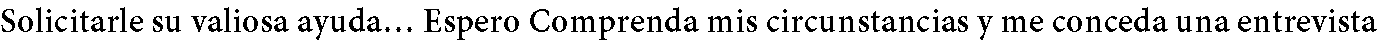 explicarle con mayor detalle mi situación.  Sin otro particular a que referirme y esperando contar con su comprensión y apoyo, quedo a la espera de su respuesta a esta solicitud y sin más, me suscribo. DESCARGAR    No hay anexos que publicar en virtud de haberse declarado   la INCOMPETENCIA. 34-2021 15/03/2021 Cuál es la labor específica que realiza la PDDH como miembro de las Unidades Institucionales de Atención Especializada para las Mujeres, y cuál es la es la función diferenciadora de la PDDH de las demás instituciones. La LEIV en el art. 9 considera que los tipos de violencia son los siguientes: Violencia económica, Violencia feminicida, Violencia física, Violencia psicológica y emocional, Violencia patrimonial, Violencia sexual y Violencia simbólica. ¿Cuál de éstos tipos de violencia toma la PDDH y de qué manera los toma, es decir, por medio de qué acciones la PDDH interviene dichos casos, cómo los maneja según sus funciones? Cifras de los tipos de violencia reportados por la PDDH a nivel nacional y departamental en los años 2018, 2019 y 2020. DESCARGAR      1.    35-2021 18/03/2021 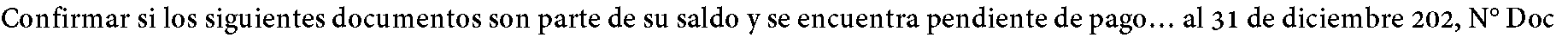 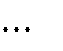 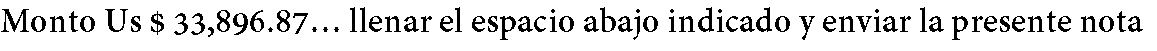 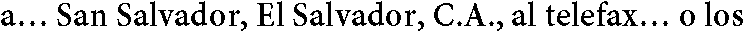 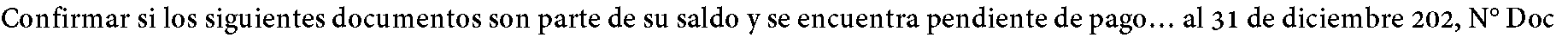 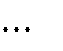 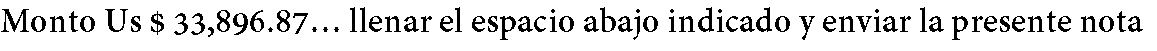 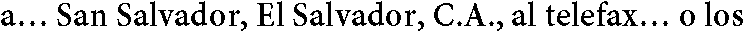 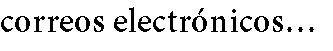 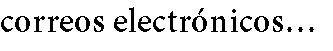 DESCARGAR    No hay anexos que publicar en virtud de haberse declarado   laINCOMPETENCIA OBJETIVA, 36-2021 19/03/2021 1. 2. Si la Procuraduría para la Defensa de los Derechos Humanos, conoce los motivos que llevaron a ejecutar los traslados masivos desde el Centro Penal Apanteos hacia el Centro Penal La Esperanza de las últimas dos semanas del mes de febrero 2021 y si los conoce, proporcionarlos. En caso de existir, se solicita la remisión en versión pública de la resolución emitida por la Procuraduría para la Defensa de losDerechos Humanos  sobre el caso de los traslados masivos ocurridos desde el Centro Penal  de Apanteos hacia el Centro Penal La Esperanza, con fechas 21, 22 y 23 de febrero de 2021, reportados en periódicos de circulación nacional, dentro de los que a la Prensa Gráfica se le brindaron declaraciones sobre este hecho por parte de esta institución,  como consta en la nota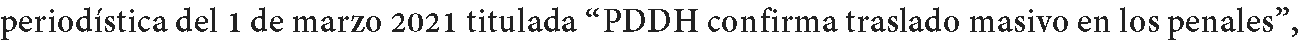 DESCARGAR    No hay anexos que publicar en virtud de ser la información inexistente. 37-2021 19/03/2021 1. a. b. c. d. e. 2. Copia digital de la documentación cualquiera que sea su denominación (resoluciones, dictámenes, informes, memorandos, comunicados, etc.) que contenga los resultados del ejercicio de sus atribuciones de velar por el respeto y garantía a los derechos humanos (art. 193 rom. 1 ord. 1° Cn), de practicar inspecciones, donde lo estime necesario, en orden a asegurar el respeto a los derechos humanos (art. 193 rom. 1 ord. 6° Cn), de supervisar la actuación de la Administración Pública frente a las personas (art. 193 rom. 1 ord. 7° Cn), de emitir opiniones sobre proyectos de leyes que afecten el ejercicio de los derechos humanos (art. 193 rom. 1 ord. 9° Cn) y de promover y proponer las medidas que estime necesarias en orden a prevenir violaciones a los derechos humanos (art. 193 rom. l ord. 10º Cn), en relación a: El mecanismo de monitoreo de personas, a través de la ubicación de teléfonos móviles, que se realizó en coordinación con el Ministerio de Justicia y Seguridad Pública, el Ministerio de Salud, la SIGET y la Presidencia de la República.  [Este mecanismo de monitoreo fue mencionado en la página 20 de la Memoria de Labores 2019-2020 del Ministerio de Justicia y Seguridad Pública]. El sistema de seguimiento de nexos epidemiológicos utilizado durante la pandemia. [Este sistema de seguimiento fue mencionado en la página 20 de la Memoria de Labores 2019- 2020 del Ministerio de Justicia y Seguridad   Pública] Sistema Psicoweb, cuyo acceso en línea adquirió el Ministerio de Salud durante la pandemia. El software, aplicación o herramienta informática que se utilizó para la "verificación facial a través de otros procedimientos d e inteligencia a r tif i ci al  l a realización de la Prueba Avanzo; una verificación y unos procedimientos que mencionó el Subsecretario de Innovación de la Presidencia de la República, Fabrizio Mena, en la conferencia de prensa del 16 de septiembre de 2020, donde se dio a conocer la Prueba Avanzo.  Estas declaraciones pueden consultarse en: https ://twitter.com / SecPrensaSV /status/ l 306274421502603264 ?s=20 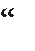 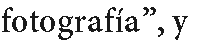 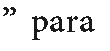 El software, aplicación o herramienta informática de seguridad que permite rastrear la ubicación de las laptops, incluso apagadas, que el Ministerio de Educación comenzó a entregarles al estudiantado del Sistema Nacional de Educación, a partir de febrero del presente año; este software de seguridad se mencionó en la conferencia de prensa donde se anunció el inicio de las entregas, el 22 de febrero de este año. La mención de este software puede consultarse en: https://twitter .com/PresidenciaSV /status / 136397079091236864 3?s=20. Copia digital de la documentación cualquiera que sea su denominación (resoluciones, dictámenes, informes, memorandos, comunicados, etc.)  que contenga los resultados del ejercicio de sus atribuciones de velar por el respeto y garantía a los DESCARGAR     No 	hay 	anexos 	que publicar en virtud de ser la 	información inexistente. derechos humanos (art. 193 rom.  1 ord. 1° Cn), de practicar inspecciones, donde lo estime necesario, en orden a asegurar el respeto a los derechos humanos (art. 193 rom. 1 ord. 6° Cn), de supervisar la actuación de la Administración Pública frente a las personas (art. 193 rom. 1 ord. 7° Cn), de emitir opiniones sobre proyectos de leyes que afecten el ejercicio de los derechos humanos (art. 193 rom. 1 ord. 9° Cn) y de promover y proponer las medidas que estime necesarias en orden a prevenir violaciones a los derechos humanos (art. 193 rom . 1 ord. 10º Cn), en relación a: Los sistemas, programas y/o aplicaciones informáticas que contienen datos personales. Los sistemas de video vigilancia, de circuito cerrado de videocámaras  o  cámaras  de  vigilancia. La tecnología de identificación mediante datos biométricos (huella, voz, imagen, etc.) o reconocimiento facial (relojes marcadores o cámaras, por ejemplo). Los sistemas, programas, aplicaciones y/o instrumentos   informáticos o digitales que permiten el rastreo en línea y en tiempo real de personas u   objetos. Los drones con cámaras u otros dispositivos de identificación y/o seguimiento. Los drones con cámaras u otros dispositivos de identificación y/o seguimiento. 2.   Copia digital de la documentación cualquiera que sea su denominación (resoluciones, dictámenes, informes, memorandos, comunicados, etc.)  que contenga los resultados del ejercicio de sus atribuciones de velar por el respeto y garantía a los derechos humanos (art. 193 rom.  1 ord. 1° Cn), de practicar inspecciones, donde lo estime necesario, en orden a asegurar el respeto a los derechos humanos (art. 193 rom. 1 ord. 6° Cn), de supervisar la actuación de la Administración Pública frente a las personas (art. 193 rom. 1 ord. 7° Cn), de emitir opiniones sobre proyectos de leyes que afecten el ejercicio de los derechos humanos (art. 193 rom. 1 ord. 9° Cn) y de promover y proponer las medidas que estime necesarias en orden a prevenir violaciones a los derechos humanos (art. 193 rom . 1 ord. 10º Cn), en relación a: Los sistemas, programas y/o aplicaciones informáticas que contienen datos personales. Los sistemas de video vigilancia, de circuito cerrado de videocámaras  o  cámaras  de  vigilancia. La tecnología de identificación mediante datos biométricos (huella, voz, imagen, etc.) o reconocimiento facial (relojes marcadores o cámaras, por ejemplo). Los sistemas, programas, aplicaciones y/o instrumentos   informáticos o digitales que permiten el rastreo en línea y en tiempo real de personas u   objetos. 38-2021 23/03/2021 1.   Una versión pública del registro de denuncias contra agentes policías de presuntas violaciones a derechos humanos y que han sido recibidas a nivel nacional en las distintas dependencias de la Procuraduría para la Defensa de los Derechos Humanos entre el 1 de enero de 2017 y el 15 de marzo de 2021, respecto a los derechos relacionados a la vida, integridad y seguridad personal. Refiriéndose a malos tratos, tratos crueles, inhumanos o degradantes, uso desproporcionado de la fuerza y uso indebido de arma de fuego. Por cada denuncia indicar por favor los siguientes datos: - Fecha de la denuncia (día, mes, año) - Reseña de la denuncia o tipificación de la denuncia - Lugar de los hechos (departamento, municipio) Cantidad de servidores públicos acusados por denuncia (si fue individual o colectiva) - Estado del trámite de la denuncia en la PDDH al 15 de marzo de 2021, DESCARGAR   1. 39-2021 25-03-2021 Copia certificada del comunicado de prensa emitido por la Corte Suprema de Justicia anexada al informe del pagador y de las resoluciones que se hayan emitido a raíz de las entrevistas informe del pagador e informe de la jueza. En el caso US00052021. 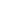 DESCARGAR    Con el objetivo de no afectar frontalmente los derechos de sus titulares, no se  publicará la   información entregada en esta solicitud. 40-2021 25/03/2021 Copia certificada de los documentos enviados al Ministerio de Hacienda, a la Dirección o Departamento de Presupuesto de ese Ministerio, entre los meses de: diciembre 202, enero, febrero y marzo de 2021, relacionados a: a) Incremento salarial del Personal de PDDH; b) Reclasificación de plazas; y c) Ascensos. Copia certificada de documentos enviados a la Asamblea Legislativa entre el mes de abril a diciembre del 2020, en concreto a la comisión del presupuesto, relacionados a: a) Presupuesto de PDDH, Y B) Demanda Adicional. Información sobre: a) Listado de Personas contratadas desde el inicio de la actual administración del Lic. José Apolonio Tobar Serrano hasta la fecha, tanto por modalidad de contrato; servicios profesionales y por ley de salario. b) De ese listado, informe de cuántas contrataciones se realizaron conforme a las disposiciones que establece la Ley del Servicio Civil, indicando para cada plaza las fechas de inicio de los procesos de contratación y fechas de finalización de cada proceso de contratación. y c) De ese listado indique, cuántas fueron contrataciones directas, sin proceso de contratación que establece la Ley del Servicio Civil.  DESCARGAR   1.  2. 40-2021 25/03/2021 Copia certificada de los documentos enviados al Ministerio de Hacienda, a la Dirección o Departamento de Presupuesto de ese Ministerio, entre los meses de: diciembre 202, enero, febrero y marzo de 2021, relacionados a: a) Incremento salarial del Personal de PDDH; b) Reclasificación de plazas; y c) Ascensos. Copia certificada de documentos enviados a la Asamblea Legislativa entre el mes de abril a diciembre del 2020, en concreto a la comisión del presupuesto, relacionados a: a) Presupuesto de PDDH, Y B) Demanda Adicional. Información sobre: a) Listado de Personas contratadas desde el inicio de la actual administración del Lic. José Apolonio Tobar Serrano hasta la fecha, tanto por modalidad de contrato; servicios profesionales y por ley de salario. b) De ese listado, informe de cuántas contrataciones se realizaron conforme a las disposiciones que establece la Ley del Servicio Civil, indicando para cada plaza las fechas de inicio de los procesos de contratación y fechas de finalización de cada proceso de contratación. y c) De ese listado indique, cuántas fueron contrataciones directas, sin proceso de contratación que establece la Ley del Servicio Civil.  DESCARGAR   1.  2. 41-2021 06/04/2021 1. 2. Estadísticas de denuncias contra policías por el uso desproporcionado de la fuerza hacia detenidos, en el periodo comprendido entre el 1 de junio de 2018 al 22 de marzo de 2021 Desglosar una tabla en Microsoft Excel por año, mes, departamento y municipio. Estadísticas de denuncias contra policías por el uso desproporcionado de la fuerza hacia detenidos por posesión de marihuana, en el periodo comprendido entre el 1 de junio de 2018 al 22 de marzo de 2021 Desglosar una tabla en Microsoft Excel por año, mes, departamento y municipio DESCARGAR    1. 2. 3. 4. 5. 6. 7. 8. 9. 10. 11. 12. 41-2021 06/04/2021 1. 2. Estadísticas de denuncias contra policías por el uso desproporcionado de la fuerza hacia detenidos, en el periodo comprendido entre el 1 de junio de 2018 al 22 de marzo de 2021 Desglosar una tabla en Microsoft Excel por año, mes, departamento y municipio. Estadísticas de denuncias contra policías por el uso desproporcionado de la fuerza hacia detenidos por posesión de marihuana, en el periodo comprendido entre el 1 de junio de 2018 al 22 de marzo de 2021 Desglosar una tabla en Microsoft Excel por año, mes, departamento y municipio DESCARGAR    1. 2. 3. 4. 5. 6. 7. 8. 9. 10. 11. 12. 42-2021 06/04/2021 1. Datos Estadísticos a nivel nacional correspondientes al año 2017, 2018, 2019, y 2020, y enero a marzo 2021, en archivos Excel: en documentos diferentes por año, y en hojas de trabajo diferentes por temáticas no acumulativos. Sobre lo siguiente: Casos registrados por derecho al trabajo y derechos conexos, y derecho a la no discriminación (homofobia) desde 2017 a enero  marzo 2021.   Cada uno de los ítems estadísticos anteriormente descritos, desagregada, según las siguientes variables: Por mes. Por año. Por identidad sexual. Según ubicación geográfica: municipio y departamento a nivel nacional. Edad según los siguientes rangos etarios: 0-12, 1217, 18-30, 31-40, 41-50, 51-60, 61 ó más. DESCARGAR   1. 42-2021 06/04/2021 1. Datos Estadísticos a nivel nacional correspondientes al año 2017, 2018, 2019, y 2020, y enero a marzo 2021, en archivos Excel: en documentos diferentes por año, y en hojas de trabajo diferentes por temáticas no acumulativos. Sobre lo siguiente: Casos registrados por derecho al trabajo y derechos conexos, y derecho a la no discriminación (homofobia) desde 2017 a enero  marzo 2021.   Cada uno de los ítems estadísticos anteriormente descritos, desagregada, según las siguientes variables: Por mes. Por año. Por identidad sexual. Según ubicación geográfica: municipio y departamento a nivel nacional. Edad según los siguientes rangos etarios: 0-12, 1217, 18-30, 31-40, 41-50, 51-60, 61 ó más. DESCARGAR   1. 43-2021 08/04/2021 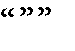 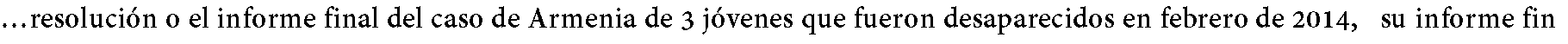 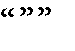 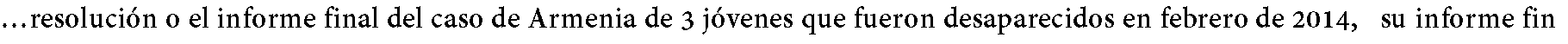 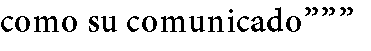 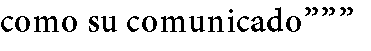 DESCARGAR No hay anexos que publicar por haberse declarado inadmisible 43-2021 08/04/2021 DESCARGAR No hay anexos que publicar por haberse declarado inadmisible 44-2021 08/04/2021 Cantidad total de denuncias registradas de enero a marzo de 2021 en las que se señale como victimarios a policías y militares por la vulneración de los siguientes derechos: Derecho a la vida: (Ejecución extralegal, tentativa de ejecución extralegal, amenazas de muerte); Derecho a la integridad: Malos tratos, tratos crueles inhumanos o degradantes, tortura); Derecho a la intimidad; Derecho a la seguridad personal; Derecho a la libertad. Se solicita que la información sea detallada por casos individuales, especificando para cada uno: fecha de denuncia; fecha del hecho, derecho vulnerado, hecho violatorio; departamento y municipio de los hechos; sexo y edades de las víctimas; Tipo de victimario (PNC/FAES). Se adjunta formato de tabla solicitada. Cantidad total de denuncias admitidas de enero a marzo de 2021 sobre casos de detenciones arbitrarias en las que han sido identificados como victimarios agentes del Estado (PNC o FAES). Se solicita que la información sea presentada por casos individuales, identificando para cada uno de ellos fecha de la denuncia, fecha del hecho, derecho vulnerado, hecho violatorio, el sexo y edades de las víctimas, tipo de victimario (PNC/FAES), el municipio y departamento donde se registraron los hechos. Se adjunta tabla solicitada. Cantidad total de denuncias registradas de enero a marzo de 2021 en relación a los siguientes derechos: Derecho a la vida, Derecho a la integridad, Derecho a la Seguridad personal, Derecho a la Intimidad personal, Derecho al Debido proceso, DESCARGAR   1. 2. 3. 4. 5. 44-2021 08/04/2021 Cantidad total de denuncias registradas de enero a marzo de 2021 en las que se señale como victimarios a policías y militares por la vulneración de los siguientes derechos: Derecho a la vida: (Ejecución extralegal, tentativa de ejecución extralegal, amenazas de muerte); Derecho a la integridad: Malos tratos, tratos crueles inhumanos o degradantes, tortura); Derecho a la intimidad; Derecho a la seguridad personal; Derecho a la libertad. Se solicita que la información sea detallada por casos individuales, especificando para cada uno: fecha de denuncia; fecha del hecho, derecho vulnerado, hecho violatorio; departamento y municipio de los hechos; sexo y edades de las víctimas; Tipo de victimario (PNC/FAES). Se adjunta formato de tabla solicitada. Cantidad total de denuncias admitidas de enero a marzo de 2021 sobre casos de detenciones arbitrarias en las que han sido identificados como victimarios agentes del Estado (PNC o FAES). Se solicita que la información sea presentada por casos individuales, identificando para cada uno de ellos fecha de la denuncia, fecha del hecho, derecho vulnerado, hecho violatorio, el sexo y edades de las víctimas, tipo de victimario (PNC/FAES), el municipio y departamento donde se registraron los hechos. Se adjunta tabla solicitada. Cantidad total de denuncias registradas de enero a marzo de 2021 en relación a los siguientes derechos: Derecho a la vida, Derecho a la integridad, Derecho a la Seguridad personal, Derecho a la Intimidad personal, Derecho al Debido proceso, DESCARGAR   1. 2. 3. 4. 5. Derecho a la libertad, Acceso a la justicia. Se solicita que la información sea detallada por casos individuales, especificando para cada uno: fecha de la denuncia, fecha del hecho; derecho vulnerado, hecho violatorio; edad y sexo de la víctima; tipo de victimario, municipios y departamentos donde ocurrió el hecho. Se adjunta tabla solicitada. Cantidad total de denuncias registradas en marzo de 2021, por presunta violación de derechos de personas privadas de libertad, se solicita que la información se presente por casos individuales, identificando para cada caso: fecha de la denuncia, fecha de ocurrencia del hecho, derecho vulnerado, hecho violatorio, sexo y edad de la víctima, tipo de victimario, municipio y departamento donde se registró el hecho. Se adjunta tabla solicitada y listado de derechos humanos según catálogo de la institución relativos a personas privadas de libertad. Cantidad total de casos de desplazamiento forzado registrados en el periodo de enero a marzo de 2021 Se solicita que la información se presente por casos individuales, identificando para cada uno fecha de denuncia, fecha del hecho, derecho vulnerado, hecho violatorio, edad de la víctima, sexo de la víctima, tipo de victimario, municipio y departamento donde se registró el hecho. Se adjunta tabla solicitada. Cantidad total de casos registrados en el periodo de enero a marzo de 2021 por presunta violación de derechos de personas defensoras de derechos humanos. Se solicita que la información se presente por casos individuales, identificando para cada fecha de la denuncia, fecha de ocurrencia del hecho, derecho vulnerado, hecho violatorio, sexo y edad de la víctima, tipo de victimario, municipio y departamento donde se registró el hecho. Se adjunta tabla solicitada. Resoluciones de responsabilidad: Cantidad total de resoluciones finales de responsabilidad emitidas en contra de miembros de la PNC de enero a marzo de 2021, se solicita que la información sea presentada por casos individuales especificando fecha de resolución, los derechos vulnerados y hecho violatorio para cada caso y se solicita la copia de las resoluciones en su versión pública. Se adjunta tabla solicitada. Cantidad total de resoluciones finales de responsabilidad emitidas en contra de miembros de la FAES de enero a marzo de 2021, se solicita que la información sea presentada por casos individuales especificando fecha de resolución, los derechos vulnerados y hecho violatorio para cada caso y se solicita la copia de las resoluciones en su versión pública. Se adjunta tabla solicitada. 45-2021 09/04/2021 Proceso de selección que se siguió para conferir los ascensos en la PDDH que tuvieron lugar el 1 de julio de 2020, versión pública, específicamente el proceso de ascenso de la licda. ***********. Curriculum Vitae actualizado del señor *******************, actual delegado departamental de la Libertad, proceso de selección, fecha de ingreso de la Institución, ascenso si lo hubo. Salarios en ambos casos y fecha de ingresos, solicitud de empleo, evaluaciones, dictámenes) versión pública, del contrato de trabajo deambos, las funciones según el Manual de descripción de puestos de ambos. 	     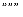 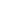 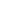 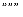 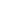 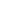 Proceso de selección que se siguió para conferir los ascensos en la PDDH que tuvieron lugar el 1 de julio de 2020, versión pública, específicamente el proceso de ascenso de la licda. ***********. Curriculum Vitae actualizado del señor *******************, actual delegado departamental de la Libertad, proceso de selección, fecha de ingreso de la Institución, ascenso si lo hubo. Salarios en ambos casos y fecha de ingresos, solicitud de empleo, evaluaciones, dictámenes) versión pública, del contrato de trabajo deambos, las funciones según el Manual de descripción de puestos de ambos. 	     DESCARGAR No hay anexos que publicar a fin de o violentar derechos de particulares.45-2021 09/04/2021 Proceso de selección que se siguió para conferir los ascensos en la PDDH que tuvieron lugar el 1 de julio de 2020, versión pública, específicamente el proceso de ascenso de la licda. ***********. Curriculum Vitae actualizado del señor *******************, actual delegado departamental de la Libertad, proceso de selección, fecha de ingreso de la Institución, ascenso si lo hubo. Salarios en ambos casos y fecha de ingresos, solicitud de empleo, evaluaciones, dictámenes) versión pública, del contrato de trabajo deambos, las funciones según el Manual de descripción de puestos de ambos. 	     Proceso de selección que se siguió para conferir los ascensos en la PDDH que tuvieron lugar el 1 de julio de 2020, versión pública, específicamente el proceso de ascenso de la licda. ***********. Curriculum Vitae actualizado del señor *******************, actual delegado departamental de la Libertad, proceso de selección, fecha de ingreso de la Institución, ascenso si lo hubo. Salarios en ambos casos y fecha de ingresos, solicitud de empleo, evaluaciones, dictámenes) versión pública, del contrato de trabajo deambos, las funciones según el Manual de descripción de puestos de ambos. 	     DESCARGAR No hay anexos que publicar a fin de o violentar derechos de particulares.46-2021 09/04/2021 1. 2. Copia en físico del expediente personal integro. Copia en físico de las evaluaciones de desempeño del 2018, 2019 y 2020 ( copia física)  DESCARGAR No hay anexos que publicar a fin de o violentar derechos de particulares.47-2021 13/04/2021 1. 2. 3. Casos de homicidios contra la población LGBTI documentados por la PDDH. Periodo: Enero a marzo 2021. Detalle: sexo, municipio y departamento del hecho, orientación sexual, identidad o expresión de género, diligencias realizadas por la PDDH y resultados de las mismas -a manera de ejemplo solicitudes de información a la Fiscalía General de la República y al Instituto de Medicina Legal, y la respuesta que se recibió por parte de estas instituciones- , condiciones de la muerte. Copia electrónica de todos los informes, pronunciamientos, comunicados, resoluciones, oficios y cualquier otra documentación que la PDDH ha emitido en el 2021 con respecto a homicidios de la población LGBTI. Todo lo anterior, tomando como referencia el "Primer Informe Situacional sobre Crímenes de Odio cometidos en contra de la población LGBTI", que contiene las diligencias que la institución realizó en relación a homicidios en contra de personas LGBTI. Denuncias por vulneraciones contra la población LGBTI. Periodo: Enero a marzo 2021. Detalle: sexo, municipio y departamento del hecho, orientación sexual, identidad o expresión de género, derecho vulnerado, vulneración, presunto agresor (en caso de ser institución pública, detallar). 3. Denuncias por vulneraciones contra la niñez y adolescencia. Periodo: Enero a marzo 2021. Detalle: sexo, municipio y departamento del hecho, derecho vulnerado, vulneración, presunto agresor (en caso de ser institución pública, detallar) DESCARGAR  1. 2. 47-2021 13/04/2021 1. 2. 3. Casos de homicidios contra la población LGBTI documentados por la PDDH. Periodo: Enero a marzo 2021. Detalle: sexo, municipio y departamento del hecho, orientación sexual, identidad o expresión de género, diligencias realizadas por la PDDH y resultados de las mismas -a manera de ejemplo solicitudes de información a la Fiscalía General de la República y al Instituto de Medicina Legal, y la respuesta que se recibió por parte de estas instituciones- , condiciones de la muerte. Copia electrónica de todos los informes, pronunciamientos, comunicados, resoluciones, oficios y cualquier otra documentación que la PDDH ha emitido en el 2021 con respecto a homicidios de la población LGBTI. Todo lo anterior, tomando como referencia el "Primer Informe Situacional sobre Crímenes de Odio cometidos en contra de la población LGBTI", que contiene las diligencias que la institución realizó en relación a homicidios en contra de personas LGBTI. Denuncias por vulneraciones contra la población LGBTI. Periodo: Enero a marzo 2021. Detalle: sexo, municipio y departamento del hecho, orientación sexual, identidad o expresión de género, derecho vulnerado, vulneración, presunto agresor (en caso de ser institución pública, detallar). 3. Denuncias por vulneraciones contra la niñez y adolescencia. Periodo: Enero a marzo 2021. Detalle: sexo, municipio y departamento del hecho, derecho vulnerado, vulneración, presunto agresor (en caso de ser institución pública, detallar) DESCARGAR  1. 2. 48-2021 14/04/2021 Número de denuncias interpuestas contra la Policía Nacional Civil y la Fuerza Armada por delitos por transgresiones al derecho a la integridad personal: tortura, tratos crueles, inhumanos o degradantes, uso desproporcionado de la fuerza, malos tratos, entre los demás que tenga disponible la PDDH. Esta información la requiero por las siguientes variables: año, sexo (víctima), edad (víctima), departamento, municipio, derechos protegidos, hecho violatorio, institución (PNC o FAES), dependencia (subdelegación, Unidad de Asuntos Internos, etc.), fecha de ocurrencia y fecha de recepción de denuncia. La información la requiero de enero a marzo de 2021 en formato de Excel (XLSX). Adjunto el formato en que requiero los datos. Número de denuncias interpuestas contra la Policía Nacional Civil y la Fuerza Armada por todas las transgresiones yvulneraciones a todos los derechos que tiene disponible la PDDH en sus sistemas de registro. Esta información la requiero por las siguientes variables: año, sexo (víctima), edad (víctima), departamento, municipio, derechos protegidos, hecho violatorio, institución (PNC o FAES), dependencia (subdelegación, Unidad de Asuntos Internos, etc.), fecha de ocurrencia y fecha de recepción de denuncia. La información la requiero de enero a marzo de 2021 en formato de Excel (XLSX). Número de denuncias y orientaciones por desplazamiento forzado en el periodo de enero a marzo de 2021. Estainformación la requiero desglosada por las siguientes variables: año, sexo de la víctima, edad de la víctima, departamento, municipio, fecha del hecho, fecha de recepción de denuncia, derecho protegido, hecho violatorio, institución, dependencia o particular (agente PNC, miembro de pandilla (especificar), etc.). Adjunto la base de datos que requiero para que me la trasladen. Número de denuncias y orientaciones interpuestos ante la PDDH por vulneraciones y transgresiones del derecho a laintegridad personal de enero a marzo de 2021: tortura, tratos crueles, inhumanos o degradantes, Penas crueles, inhumanas o degradantes, uso desproporcionado de la fuerza, malos tratos, entre otros más registros que tenga la PDDH. La información la requiero por todas las vulneraciones al derecho a la integridad persona que haya registrado la institución. Además, esta información la requiero desglosada por las siguientes variables: año, sexo de la víctima, edad de la víctima, departamento, municipio, fecha del hecho, fecha de recepción de denuncia, derecho protegido, hecho violatorio, institución, dependencia o particular (agente PNC, miembro de pandilla (especificar), etc.). La base de datos es el mismo formato en que he solicitado las anteriores. Número de denuncias y orientaciones interpuestas ante la PDDH por vulneraciones y transgresiones del derecho a lavida libre de violencia física, sicológica y sexual de enero a marzo de 2021. Esta información la necesito por todos los hechos violatorios que tenga disponible la institución sobre este derecho. Además, los datos quiero que estén desglosados de la siguiente forma según las variables: año, sexo de la víctima, edad de la víctima, departamento, municipio, fecha del hecho, fecha de recepción de denuncia, derecho protegido (derecho a la vida libre de violencia física, sicológica y sexual), hecho violatorio, institución que lo cometió, dependencia o particular (PNC, pandillas, familiares, pareja, etc. La base de datos la requiero en formato XLSX de Excel.  DESCARGAR    1.  2. 48-2021 14/04/2021 Número de denuncias interpuestas contra la Policía Nacional Civil y la Fuerza Armada por delitos por transgresiones al derecho a la integridad personal: tortura, tratos crueles, inhumanos o degradantes, uso desproporcionado de la fuerza, malos tratos, entre los demás que tenga disponible la PDDH. Esta información la requiero por las siguientes variables: año, sexo (víctima), edad (víctima), departamento, municipio, derechos protegidos, hecho violatorio, institución (PNC o FAES), dependencia (subdelegación, Unidad de Asuntos Internos, etc.), fecha de ocurrencia y fecha de recepción de denuncia. La información la requiero de enero a marzo de 2021 en formato de Excel (XLSX). Adjunto el formato en que requiero los datos. Número de denuncias interpuestas contra la Policía Nacional Civil y la Fuerza Armada por todas las transgresiones yvulneraciones a todos los derechos que tiene disponible la PDDH en sus sistemas de registro. Esta información la requiero por las siguientes variables: año, sexo (víctima), edad (víctima), departamento, municipio, derechos protegidos, hecho violatorio, institución (PNC o FAES), dependencia (subdelegación, Unidad de Asuntos Internos, etc.), fecha de ocurrencia y fecha de recepción de denuncia. La información la requiero de enero a marzo de 2021 en formato de Excel (XLSX). Número de denuncias y orientaciones por desplazamiento forzado en el periodo de enero a marzo de 2021. Estainformación la requiero desglosada por las siguientes variables: año, sexo de la víctima, edad de la víctima, departamento, municipio, fecha del hecho, fecha de recepción de denuncia, derecho protegido, hecho violatorio, institución, dependencia o particular (agente PNC, miembro de pandilla (especificar), etc.). Adjunto la base de datos que requiero para que me la trasladen. Número de denuncias y orientaciones interpuestos ante la PDDH por vulneraciones y transgresiones del derecho a laintegridad personal de enero a marzo de 2021: tortura, tratos crueles, inhumanos o degradantes, Penas crueles, inhumanas o degradantes, uso desproporcionado de la fuerza, malos tratos, entre otros más registros que tenga la PDDH. La información la requiero por todas las vulneraciones al derecho a la integridad persona que haya registrado la institución. Además, esta información la requiero desglosada por las siguientes variables: año, sexo de la víctima, edad de la víctima, departamento, municipio, fecha del hecho, fecha de recepción de denuncia, derecho protegido, hecho violatorio, institución, dependencia o particular (agente PNC, miembro de pandilla (especificar), etc.). La base de datos es el mismo formato en que he solicitado las anteriores. Número de denuncias y orientaciones interpuestas ante la PDDH por vulneraciones y transgresiones del derecho a lavida libre de violencia física, sicológica y sexual de enero a marzo de 2021. Esta información la necesito por todos los hechos violatorios que tenga disponible la institución sobre este derecho. Además, los datos quiero que estén desglosados de la siguiente forma según las variables: año, sexo de la víctima, edad de la víctima, departamento, municipio, fecha del hecho, fecha de recepción de denuncia, derecho protegido (derecho a la vida libre de violencia física, sicológica y sexual), hecho violatorio, institución que lo cometió, dependencia o particular (PNC, pandillas, familiares, pareja, etc. La base de datos la requiero en formato XLSX de Excel.  DESCARGAR    1.  2. 49-2021 20/04/2021  Estadísticas de violaciones a los derechos humanos atribuidas a integrantes de la Policía Nacional Civil (PNC) correspondientes a los años 2019 y 2020, desagregadas por sexo del denunciado, mes del hecho, departamento del país, Interesa especialmente conocer si hay casos que se enmarquen como tortura, ejecuciones arbitrarias.   DESCARGAR No hay anexos que publicar en virtud de haberse declarado improcedente la solicitud. 50-2021 22/04/2021 	 	Solvencia de la Procuraduría para la Defensa de los Derechos Humanos, para presentarla a la Procuraduría General de la República.   DESCARGAR No hay anexos que publicar por haberse declarado Inadmisible la solicitud. No hay anexos que publicar por haberse declarado Inadmisible la solicitud. 51-2021 30/04/2021  	1.  Explicar el proceso de selección del personal que fue ascendido a partir del 1 de julio y 1 de octubre de 2020, con documentos de soporte, con expresión de nombres, cargos, y sueldos. 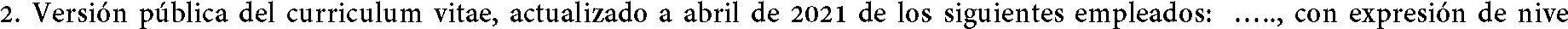 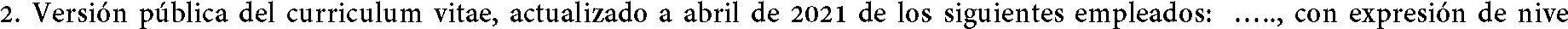 académico alcanzado, detallar funciones o atribuciones según manual de funciones y explicar  si el señor procurador les ha encomendado otras atribuciones a éstas 4 personas. Explicar días, horas, puntos de agenda de las reuniones sostenidas por el señoantes, durante y después de la cuarentena, con expresión de los resultados de dichas reuniones. 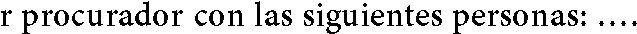 Explicación de la correspondencia que envío la junta directiva 2020  2021 de SEPRODEHES y respuesta que el señor procurador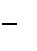 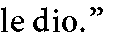 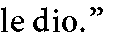   DESCARGAR No hay anexos que publicar a fin de  no violentar particulares. derechos 	de 52-2021 03/05/2021  1.  Casos tramitados en la Procuraduría para la Defensa de los Derechos Humanos, Delegación San Miguel, según el detalle siguiente: Información referente a la cantidad total de casos recibidos y generados bajo cualquier mecanismo interno del sistema de protección de los Derechos Humanos ya sea bajo empresa estatales o particulares, del uno de marzo de dos mil veinte al treinta y uno de marzo de dos mil veintiuno.     DESCARGAR     1. 53-2021 03/05/2021 Número de denuncias por decomiso irregular de Documento Único de Identidad por parte de agentes estatales, a nivel nacional, desde el año 2019 a la actualidad. Número de casos en los que se ha identificado que las personas a quienes se les decomisó su documento tienen una identidad de género distinta al sexo que se consigna en su DUI (personas transgénero) De estos casos se necesita: Grupo etario al que pertenecen las personas a quienes se les decomisó su Documento Único de Identidad. Número de casos en los que el agente que efectuó e decomiso, pertenece a la Policía Nacional Civil. Número de casos en los que el agente que efectuó el decomiso pertenece, a la Fuerza Armada. Número de casos por zona geográfica (municipio) en donde se realizó el decomiso. Número de casos en donde se registró violencia verbal o física por parte del agente estatal. Número de casos en los que se recuperó el Documento Único de Identidad. Número de denuncias en esta institución, de casos en los que el personal de la Fiscalía General de la República y/o Policía Nacional Civil, se han negado a recibir denuncias de personas identificadas como transgénero, del año 2017 a la fecha.   DESCARGAR     1.  2.  3.  4. Grupo etario al que pertenecen las personas que denunciaron la falta de atención en las instituciones. Número de casos en los que se ha hecho constar que las personas denunciantes son trabajadoras/ es sexuales. Número de casos en los que la Policía Nacional Civil se negó a recibir la denuncia. Número de casos en los que la Fiscalía General de la República se negó a recibir la denuncia. Número de casos por zona geográfica (municipio) en donde se encuentra la institución vulneradora. Número de casos en los que se inició la investigación y número de casos en los que se inició algún procedimiento sancionador a causa de la vulneración. Número de casos en los que se logró mediante procedimiento declarar la responsabilidad de cualquier índole para los infractores. Proporcionar la información mediante copias simples, asimismo, para documentar la fiabilidad de la fuente, señalar la forma de obtención de dichos datos. 54-2021 17/05/2021 Nombre de la unidad o programa que atiende mujeres que enfrentan violencia laboral basada en género, como: acoso laboral, acoso sexual en el trabajo, brecha salarial, discriminación y violaciones a su derecho a la salud y seguridad ocupacional. ¿Cuáles son los objetivos que persiguen con la atención que brindan? ¿Qué tipos de violencia atiende? ¿Qué tipos de modalidades atiende? Tipo de servicios que brindan, por ejemplo: Médicos (general, obstétricos, exámenes de laboratorio, ingreso) Psicoemocionales Asesoría o consejería Legales Albergue, casas de acogida Grupo de autoayuda Otros como transporte y auxilio, dotación de bolsas de crisis, estipendio para alimentos, etc. (especificar A través de qué medios se brinda servicio, por tipo de violencia (especificar y describir para cada tipo de servicio) Telefónico Personal Domiciliar Virtual o electrónica Otras, especificar cuáles. A través de qué medios se informa y comunica la oferta de servicios y otra información relevante para las mujeres (especificar y describir para cada tipo de medio):   DESCARGAR 1.      2. Línea telefónica Canales digitales de radio y televisión Fan page Canales de YouTube Páginas web APP Otros, especificar ¿Cuál es la política pública, programa o normativa institucional en la cual se fundamenta el servicio que brinda a las mujeres víctimas de violencia laboral? (proporcionar acceso a documentos) Qué tipo de coordinaciones realizan para brindar atención a mujeres que enfrentan violencia laboral. Especificar si existen protocolos para la coordinación interinstitucional. Referencia Contra referencia Nombre de la unidad o programa que atiende mujeres que enfrentan violencia laboral basada Emergencias Albergue Otras, especificar cuáles. Si realizan coordinaciones, con quién y para qué las realizan, por ejemplo: Traslado Medidas de resguardo Medidas de protección Apoyo emocional Grupo de autoayuda Ayuda económica Interposición de Denuncias Otros, especificar. ¿Cuál es el protocolo de atención, referencia y contra referencia por tipo de servicio? (proporcionar acceso a documentos).¿Cuál es el plan o protocolo de atención a víctimas de violencia laboral, referencia y contra referencia, ante la emergencia nacional para enfrentar la pandemia de covid-19? (proporcionar acceso a documentos). ¿Qué programas o plataformas utiliza para el registro de la información de la atención brindada? ¿Para qué utiliza la información recabada sobre la atención? Proporcionar documentos de sistematización de la misma. ¿Qué requisitos o información específicos requieren las mujeres víctimas de violencia laboral, para ser atendidas? ¿Cuál es la cobertura geográfica del servicio que brindan a las mujeres víctimas de violencia laboral? Departamentos: Municipios: Barrios, cantones, comunidades: ¿Cuáles son los días y horario de atención a las mujeres víctimas de violencia laboral? ¿Cuál es la dirección, teléfono, correo electrónico y sitio web de cada unidad que atiende a mujeres que enfrenta violencia laboral? ¿Cuenta con programa de formación para el personal de la unidad o programa de atención? Especificar los temas que ofrece este programa. Proporcionar información sobre la infraestructura física de los locales, como, por ejemplo: Medidas de los espacios destinados a la atención Energía eléctrica Agua potable Privacidad del espacio destinado a la atención Condiciones de higiene y salubridad Proporcionar información sobre datos estadísticos de la atención brindada a personas trabajadoras, a través de sus servicios correspondientes al período comprendido entre el 1 de enero al 31 de diciembre de 2019 y entre el 1 de enero al 31 de diciembre de 2020. Los datos estadísticos sobre denuncias de violaciones a derechos humanos, relacionados con: Violaciones al derecho a la salud y seguridad ocupacional; Despido de mujeres embarazadas; Despido de mujer directiva sindical; Discriminación a mujer embarazada; Denuncias por desigualdad salarial; Acoso laboral; Acoso sexual; Otras formas de Discriminación; Retención ilegal de cuotas laborales (salud, seguridad y previsión social). Toda la información estadística anteriormente descrita, desagregada por tipo de caso, según las siguientes variables: Por resultado, situación o etapa de los casos: archivados, desestimados, judicializados, condenados, absueltos, salidas alternas al proceso penal, en conciliación o mediación. Por mes. Por sexo de persona demandante: hombres y mujeres. 55-2021 17/05/2021 	 	1.  Cantidad de expedientes asignados a cada jurídico del departamento de denuncias desde enero de 2018 hasta diciembre 2020. DESCARGAR       1. 55-2021 17/05/2021 	 	1.  Cantidad de expedientes asignados a cada jurídico del departamento de denuncias desde enero de 2018 hasta diciembre 2020. DESCARGAR       1. 56-2021 17/05/2021  1.  Copia simple de los informes de la Procuraduría Adjunta para la Defensa de los Derechos de Medio Ambiente, para la Defensa de los Derechos Humanos que vayan de año 1995 al año 2020, que hablen o señalen sobe la Minería Metálica en El Salvador (documentos en versión publica) estos informes sobre investigaciones y pronunciamientos o acciones inmediatas relativas a la minería en este periodo de tiempo DESCARGAR 1. 2. 3. 4. 5. 6. 7. 8. 9. 10. 11. 12. 13. 14. 15. 16. 17. 18.  19.  20.  21.  22.23. 24.  25.  26.  27.  28. 56-2021 17/05/2021  1.  Copia simple de los informes de la Procuraduría Adjunta para la Defensa de los Derechos de Medio Ambiente, para la Defensa de los Derechos Humanos que vayan de año 1995 al año 2020, que hablen o señalen sobe la Minería Metálica en El Salvador (documentos en versión publica) estos informes sobre investigaciones y pronunciamientos o acciones inmediatas relativas a la minería en este periodo de tiempo DESCARGAR 1. 2. 3. 4. 5. 6. 7. 8. 9. 10. 11. 12. 13. 14. 15. 16. 17. 18.  19.  20.  21.  22.23. 24.  25.  26.  27.  28. 56-2021 17/05/2021  1.  Copia simple de los informes de la Procuraduría Adjunta para la Defensa de los Derechos de Medio Ambiente, para la Defensa de los Derechos Humanos que vayan de año 1995 al año 2020, que hablen o señalen sobe la Minería Metálica en El Salvador (documentos en versión publica) estos informes sobre investigaciones y pronunciamientos o acciones inmediatas relativas a la minería en este periodo de tiempo DESCARGAR 1. 2. 3. 4. 5. 6. 7. 8. 9. 10. 11. 12. 13. 14. 15. 16. 17. 18.  19.  20.  21.  22.23. 24.  25.  26.  27.  28. 57-2021 17/05/2021  1. Datos estadísticos de denuncias por delito electoral y tipo de delito que se imputa en las elecciones a diputados, concejos municipales y diputaciones al Parlamento Centroamericano de 2015, 2018 y 2021; así como a elecciones presidenciales de 2014 y 2019. DESCARGAR No hay anexos que publicar en virtud de haberse declarado la incompetencia de este Ente. 57-2021 17/05/2021  1. Datos estadísticos de denuncias por delito electoral y tipo de delito que se imputa en las elecciones a diputados, concejos municipales y diputaciones al Parlamento Centroamericano de 2015, 2018 y 2021; así como a elecciones presidenciales de 2014 y 2019. DESCARGAR No hay anexos que publicar en virtud de haberse declarado la incompetencia de este Ente. 58-2021 19/05/2021 Número de denuncias por violaciones a Derechos Humanos (Todos los derechos registrados) cometidos por policías y/o militares en el período de 2018 a 2020.  (Desglosado por año e institución involucrada PNC/FAES) Denuncias por casos de violaciones a DDHH por parte de la Dirección Nacional de Atención a Víctimas y Migración Forzada (DNAVMF) dependencia del Ministerio de Justicia y Seguridad Pública y los subsistemas de atención a víctimas de violencia y desplazamiento forzado en ISDEMU, CONNA, ISNA, UTE(Unidad Técnica del sector Justicia) y MINSAL para el período 2018 a 2020. Se requiere por año detalle de las denuncias a dichas instituciones y a la vez se requiere por caso individual de las víctimas las siguientes variables: Fecha de denuncia, sexo, edad, departamento/municipio, derechos vulnerados y hechos violatorios, Institución y dependencia denunciada. Número de víctimas de violencia atendidas por la PDDH  en el período de 2018 a 2020 que remitió a la Dirección Nacional de Atención a Víctimas y  migración  forzada (DNAVMF) así como a otros subsistemas de atención a víctimas en MINSAL, ISDEMU, CONNA, ISNA Y UTE(Programa de protección a  víctimas y testigos); se pide un total por año y desglose por caso individual de victima atendida con la siguiente información: fecha de atención,  Sexo, edad, departamento/municipio, tipo de caso/hecho/delito, tipo de servicio brindado por la institución. Se adjunta formato de tablas solicitadas. Cantidad total de denuncias por violaciones a Derechos Humanos relativos a Población Privada de Libertad para el período de noviembre y diciembre de 2019 y abril de 2021. Se adjunta formato de tabla solicitada, así como catálogo de los delitos relativos a los mismos. Se solicita que la información se presente por casos individuales, identificando para cada caso: fecha de la recepción, sexo y edad de la víctima, departamento, municipio, fecha del hecho, derecho protegido, hecho violatorio, institución y dependencia. Se adjunta formato de tabla solicitada.  DESCARGAR 1   2   3   4  5  6  7 8  9  10 11  12  1314 15 16 17 18 58-2021 19/05/2021 Número de denuncias por violaciones a Derechos Humanos (Todos los derechos registrados) cometidos por policías y/o militares en el período de 2018 a 2020.  (Desglosado por año e institución involucrada PNC/FAES) Denuncias por casos de violaciones a DDHH por parte de la Dirección Nacional de Atención a Víctimas y Migración Forzada (DNAVMF) dependencia del Ministerio de Justicia y Seguridad Pública y los subsistemas de atención a víctimas de violencia y desplazamiento forzado en ISDEMU, CONNA, ISNA, UTE(Unidad Técnica del sector Justicia) y MINSAL para el período 2018 a 2020. Se requiere por año detalle de las denuncias a dichas instituciones y a la vez se requiere por caso individual de las víctimas las siguientes variables: Fecha de denuncia, sexo, edad, departamento/municipio, derechos vulnerados y hechos violatorios, Institución y dependencia denunciada. Número de víctimas de violencia atendidas por la PDDH  en el período de 2018 a 2020 que remitió a la Dirección Nacional de Atención a Víctimas y  migración  forzada (DNAVMF) así como a otros subsistemas de atención a víctimas en MINSAL, ISDEMU, CONNA, ISNA Y UTE(Programa de protección a  víctimas y testigos); se pide un total por año y desglose por caso individual de victima atendida con la siguiente información: fecha de atención,  Sexo, edad, departamento/municipio, tipo de caso/hecho/delito, tipo de servicio brindado por la institución. Se adjunta formato de tablas solicitadas. Cantidad total de denuncias por violaciones a Derechos Humanos relativos a Población Privada de Libertad para el período de noviembre y diciembre de 2019 y abril de 2021. Se adjunta formato de tabla solicitada, así como catálogo de los delitos relativos a los mismos. Se solicita que la información se presente por casos individuales, identificando para cada caso: fecha de la recepción, sexo y edad de la víctima, departamento, municipio, fecha del hecho, derecho protegido, hecho violatorio, institución y dependencia. Se adjunta formato de tabla solicitada.  DESCARGAR 1   2   3   4  5  6  7 8  9  10 11  12  1314 15 16 17 18 59-2021 20/05/2021  	rado sobre el proceso conforme al protocolo de Atención de casos internos sobre violencia y discriminación contra la mujer, sin tachas ni enmendaduras, interpuesta por mi persona el veinte de octubre de dos mil veinte, en atención a la denuncia del trece de ese mismo mes por la Procuradora Adjunta para la Defensa de los Derechos de la Mujer y la Familia, licenciada Leonor Elisa Arévalo Romero, ante la Jefa del Departamento de Recursos Humanos, de esta institución, cido en el Escenario 2 del Protocolo de Atención a Casos Internos sobre Violencia y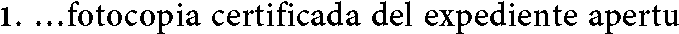 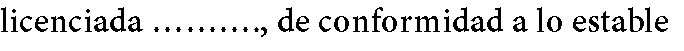  DESCARGAR En virtud de haberse declarado inadmisible la solicitud no hay anexos que publicar. 59-2021 20/05/2021  	rado sobre el proceso conforme al protocolo de Atención de casos internos sobre violencia y discriminación contra la mujer, sin tachas ni enmendaduras, interpuesta por mi persona el veinte de octubre de dos mil veinte, en atención a la denuncia del trece de ese mismo mes por la Procuradora Adjunta para la Defensa de los Derechos de la Mujer y la Familia, licenciada Leonor Elisa Arévalo Romero, ante la Jefa del Departamento de Recursos Humanos, de esta institución, cido en el Escenario 2 del Protocolo de Atención a Casos Internos sobre Violencia y DESCARGAR En virtud de haberse declarado inadmisible la solicitud no hay anexos que publicar. Discriminación contra la Mujer de esta Procuraduría, junto a las Jefas de las Unidades de Género Institucional y de AtenciónEspecializada para Mujeres Víctimas de Violencia, lice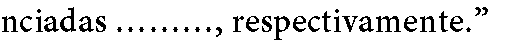 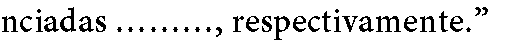 60-2021 20/05/2021 Listado de personal que, durante la cuarentena, desde el 15 de marzo a diciembre 31 de 2020, han gozado de incapacidad médica a causa de haber sido diagnosticados Positivos al VIRUS COVID 19. Indicando cargo y dependencia (departamento, delegación, etc.,) en la que laboran. Listado de nuevas contrataciones desde el 1 de febrero al 20 de mayo de 2021 y las respectivas dependencias donde han sido asignadas en la PDDH.  DESCARGAR   1. 60-2021 20/05/2021 Listado de personal que, durante la cuarentena, desde el 15 de marzo a diciembre 31 de 2020, han gozado de incapacidad médica a causa de haber sido diagnosticados Positivos al VIRUS COVID 19. Indicando cargo y dependencia (departamento, delegación, etc.,) en la que laboran. Listado de nuevas contrataciones desde el 1 de febrero al 20 de mayo de 2021 y las respectivas dependencias donde han sido asignadas en la PDDH.  DESCARGAR   1. 61-2021 24-05-2021 	 	1. 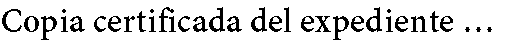 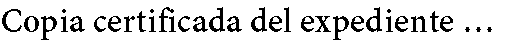 DESCARGAR En virtud de haberse declarado inadmisible la solicitud no hay anexos que publicar.  61-2021 24-05-2021 	 	1. DESCARGAR En virtud de haberse declarado inadmisible la solicitud no hay anexos que publicar.  62-2021 26-05-2021 Número de denuncias que fueron recibidas en el período comprendido entre enero del año 2000 y mayo del año 2021, en contra del señor *********s, actual Fiscal General de la República, actual Fiscal General de la República, según hecho violatorio y por derecho vulnerado, así como las respectivas resoluciones en formato digital, emitidas por la PDDH en cada caso. Número de resoluciones y copia en formato digital de cada una, que la PDDH ha emitido desde el año 2000 hasta la fecha, en las que se haya establecido responsabilidad por violación a derechos humanos del señor Rodolfo Antonio Delgado Montes, actual Fiscal General de la República. Número de denuncias que fueron recibidas en el período comprendido entre enero del año 2000 y mayo del año 2021, en contra del señor  actual Fiscal General Adjunto Fiscal General Adjunto de la Fiscalía General de la República, según hecho violatorio y por derecho vulnerado, así como las respectivas resoluciones en formato digital, emitidas por la PDDH en cada caso. 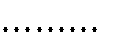 Número de resoluciones y copia en formato digital de cada una, que la PDDH ha emitido desde el año 2000 hasta la fecha, en las que se haya establecido responsabilidad por violación a derechos humanos del señor , actual Fiscal General Adjunto Fiscal General Adjunto de la Fiscalía General de la República. 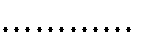   DESCARGAR No hay anexos que publicar a fin de o violentar derechos de particulares. 63-2021 27/05/2021  1.  Listado de miembros de Junta Directiva o Consejo Directivo y de la Máxima Autoridad de su institución, indicando grado académico, nombre completo, cargo en junta o consejo directivo, correo electrónico y teléfono de contacto. Por favor completar en el archivo de Excel Adjunto.  DESCARGAR En virtud de haberse declarado IMPROCEDENTE la solicitud.  No hay anexos que publicar. 63-2021 27/05/2021  1.  Listado de miembros de Junta Directiva o Consejo Directivo y de la Máxima Autoridad de su institución, indicando grado académico, nombre completo, cargo en junta o consejo directivo, correo electrónico y teléfono de contacto. Por favor completar en el archivo de Excel Adjunto.  DESCARGAR En virtud de haberse declarado IMPROCEDENTE la solicitud.  No hay anexos que publicar. 64-2021 28/05/2021  1.  Solicito estadísticas de denuncias recibidas, así como atenciones brindadas por la PDDH relacionadas a desplazamiento interno en el país, entre los años 2015 y 2021,  desagregadas por: día, mes y año de la denuncia y/o atención; cantón, colonia, caserío, municipio y departamento de procedencia de la persona denunciante y/o atendida; motivo de la denuncia y/o atención; medidas tomadas por la PDDH en cada caso; cantidad de personas afectadas, sexo de las personas afectadas, edad de las personas afectadas; lugar y/o oficina de la PDDH donde se recibió la denuncia o se brindó la atención. Proporcionar en formato Excel u hoja de cálculo si es posible.   DESCARGAR  1  2  3  4  5  6  7  8  9  10  11  12  65-2021 31/05/2021  	1. Se 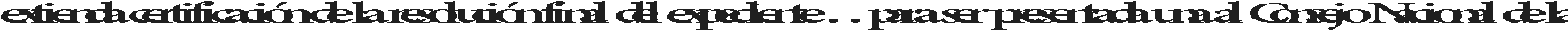 Judicatura y otra para ser presentada al Juzgado de Primera Instancia de Santiago de María, tal resolución fue dictada a las diez horas del diecinueve de mayo de dos mil veintiuno. Se extienda certificación de la resolución que archiva el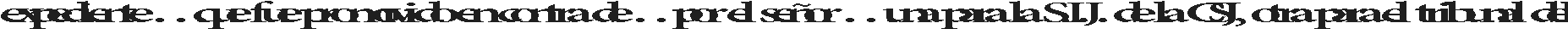 servicio civil, y otra para la Fiscalía General de la República.  DESCARGAR No hay anexos que publicar a fin de o violentar derechos de particulares66-2021 03-06-2021 Dos Certificaciones de la causa que desarrolle en el Ministerio de Gobernación y un Desarrollo Territorial (IMPRENTANACIONAL), causa que fue clasificada bajo el número de Referencia MIGOBDT-2019-0182;  Dos Certificaciones de la causa que desarrolle en el Unidad de Acceso a la Información Pública de Casa Presidencial según causaUAIP-399-2019;  Dos Certificaciones de la causa que desarrolle en el Unidad de Acceso a la Información Pública de la Asamblea Legislativa según causas UAIP-6284-19 (MM);  Dos Certificaciones de las causas que desarrolle en el Unidad de Acceso a la Información Pública del Ministerio de Hacienda según causas MH-0203-2019, MH-0215-2019 y MH-0362-2019 e) Dos Certificaciones de las actas únicas extendidas por la Procuraduría Para la Defensa de los Derechos Humanos en las cuales se especifican la entrega de los documentos puntualizados anteriormente;     f.) Dos Certificaciones de las Resoluciones Inicial y Final emitidas por la Procuraduría Para la Defensa de los Derechos Humanos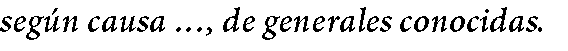 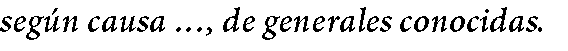   DESCARGAR    No hay anexos que publicar en virtud de haberse desistido de la solicitud.  67-2021 03/06/2021  	Copia certificada de su expediente SS- 0566-2012.  DESCARGAR  No hay anexos que publicar en virtud de haberse declarado INADMISIBLE la solicitud. 68-2021 07/06/2021  	1. Registro público de los avisos y denuncias atendidas por la institución relacionados con presuntas violaciones a derechos humanossobre el derecho a la no desaparición forzada de personas, conforme al Manual de Calificación de Violaciones a Derechos Humanos con Enfoque de Género, 2010. Del registro se requieren los siguientes datos:  número exacto de denuncias recibidas por desaparecidos por departamento, municipio, sexo o género, por meses y años, edades y si fueron encontradas con vidas o sin vida, en formulario digital procesable (Excel, CSV u otro similar) periodo de junio 2019 a junio 2021. ( al siete de junio 2021 fecha en la cual se recibió la solicitud)   DESCARGAR 1  2  69-2021 10/06/2021 Número de denuncias y avisos relacionados a casos de personas desaparecidas en los años 2019, 2020 y de enero a mayo 2021presentados ante la Procuraduría para la defensa de los Derechos Humanos, desagregadas por sexo, edad y lugar de desaparición. Número de casos en los que se retiró la denuncia o dieron aviso en que las personas desaparecidas que fueron encontradas, (vivas o muertas) y los motivos de desaparición, en los años 2019, 2020 y de enero a mayo 2021, desagregadas por sexo, edad y lugar de desaparición. Número de casos en que las personas siguen desaparecidas (número de personas que siguen desaparecidas) en los años 2019, 2020 y enero a mayo 2021, desagregadas por sexo, edad y lugar de desaparición. Número y copia de comunicados o resoluciones que hayan sido de carácter público emitidas por la Procuraduría para la defensa de los Derechos Humanos en el tema de casos de personas desaparecidas, en los años 2019, 2020 y 2021.   DESCARGAR  1  2  3  4  5  6  7  8  9  10  11  12  1314  15  16  17  18 19 20 21 22 23  69-2021 10/06/2021 Número de denuncias y avisos relacionados a casos de personas desaparecidas en los años 2019, 2020 y de enero a mayo 2021presentados ante la Procuraduría para la defensa de los Derechos Humanos, desagregadas por sexo, edad y lugar de desaparición. Número de casos en los que se retiró la denuncia o dieron aviso en que las personas desaparecidas que fueron encontradas, (vivas o muertas) y los motivos de desaparición, en los años 2019, 2020 y de enero a mayo 2021, desagregadas por sexo, edad y lugar de desaparición. Número de casos en que las personas siguen desaparecidas (número de personas que siguen desaparecidas) en los años 2019, 2020 y enero a mayo 2021, desagregadas por sexo, edad y lugar de desaparición. Número y copia de comunicados o resoluciones que hayan sido de carácter público emitidas por la Procuraduría para la defensa de los Derechos Humanos en el tema de casos de personas desaparecidas, en los años 2019, 2020 y 2021.   DESCARGAR  1  2  3  4  5  6  7  8  9  10  11  12  1314  15  16  17  18 19 20 21 22 23  70-2021 10/06/2021  	Nombre de la unidad o programa que atiende a niñas, adolescentes y mujeres que enfrentan violencia en los tipos y modalidadesque establece la Ley Especial Integral para una Vida Libre de Violencia contra las Mujeres, con énfasis en la violencia sexual y feminicida.  DESCARGAR 1  2  70-2021 10/06/2021  	Nombre de la unidad o programa que atiende a niñas, adolescentes y mujeres que enfrentan violencia en los tipos y modalidadesque establece la Ley Especial Integral para una Vida Libre de Violencia contra las Mujeres, con énfasis en la violencia sexual y feminicida.  DESCARGAR 1  2  Datos estadísticos, sobre atenciones brindadas a víctimas de violencia contra mujeres, adolescentes y niñas de lossiguientes municipios:  Ereguayquín. Usulután. Alegría. Berlín.  Puerto El Triunfo. San Dionisio  Todos del departamento de Usulután en el período comprendido entre 1 de enero de 2020 a 30 de abril de 2021. Datos estadísticos de las denuncias y asesorías brindadas a nivel nacional, periodo de enero 2020 a 30 de abril 2021,respecto a los derechos siguientes: Derecho a la Vida:  Muerte de mujeres con agresión y violencia sexual. Derecho a una vida libre de violencia:  Omisión o negligencia del Estado para prevenir y erradicar el acoso sexual en los ámbitos públicos y privados.Omisión o negligencia del Estado para prevenir y erradicar el abuso sexual en los ámbitos públicos y privados.  Ausencia o deficiencia de asistencia y protección jurídica ante cualquier forma de violencia ejercida contra la mujer.  Derechos de niñas, niños y adolescentes: Derecho a no recibir tratos crueles, inhumanos o degradantes. Derecho a no ser abusado, descuidado o maltratado por las personas responsables de su cuidado personal.  Derecho a la prevención y protección contra todo tipo de explotación sexual comercial y laboral (prostitución ajena, trata y tráfico de personas, turismo sexual, tráfico de órganos, explotación laboral). Derecho a medidas de atención, asistencia, recuperación y rehabilitación a víctimas de explotación sexual comercial menores de edad. Derecho a la salud.  Derecho a personas menores de edad viviendo con VIH/SIDA a recibir protección especial contra toda privación o vulneración de sus derechos. Se solicita que los datos sean desagregados por municipio, edades y por tipo de servicios 71-2021 30/06/2021  Cantidad de casos vulneraciones a los derechos civiles y de segunda generación en situaciones derivadas de la pandemia por covid19; desde el 1 de marzo del 2020 hasta el 31 de diciembre del 2020 a nivel nacional. Detallando la división por género y edad de las víctimas de tales casos, además de la versión pública de las resoluciones finales en esos casos.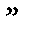 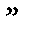 EN TRÁMITE FECHAREFERENCIAPETICIÓNRESOLUCIÓN DESCARGABLEANEXOS30/06/202171-2021Cantidad de casos vulneraciones a los derechos civiles y de segunda generación en situaciones derivadas de la pandemia por covid- 19; desde el 1 de marzo del 2020 hasta el 31 de diciembre del 2020 a nivel nacional. Detallando la división por género y edad de las víctimas de tales casos, además de la versión pública de las resoluciones finales en esos casos.” DESCARGAR1.01/07/202172-2021Denuncias por vulneraciones contra la niñez y adolescencia. Periodo: abril- junio 2021. Detalle: sexo, municipio y departamento del hecho, derecho vulnerado, vulneración, presunto agresor (en caso de ser institución pública, detallar). DESCARGAR1.01/07/202173-20211. Casos de homicidios contra la población LGBTI documentados por la PDDH. Periodo: abril- junio 2021. Detalle: sexo, edad, municipio y departamento del hecho, orientación sexual, identidad o expresión de género, diligencias realizadas por la PDDH y resultados de las mismas -a manera de ejemplo solicitudes de información a la Fiscalía General de la República y al Instituto de Medicina Legal, y la respuesta que se recibió por parte de estas instituciones- , condiciones de la muerte.Copia electrónica de todos los informes, pronunciamientos, comunicados, resoluciones, oficios y cualquier otra documentación que la PDDH ha emitido en el 2021 con respecto a homicidios de la población LGBTI. Todo lo anterior, tomando como referencia el "Primer Informe Situacional sobre Crímenes de Odio cometidos en contra de la población LGBTI", que contiene las diligencias que la institución realizó en relación a homicidios en contra de personas LGBTI. 2. Denuncias por vulneraciones contra la población LGBTI. Periodo: abril- junio 2021. Detalle: sexo, edad, municipio y departamento del hecho, orientación sexual, identidad o expresión de género, derecho vulnerado, vulneración, presunto agresor (en caso de ser institución pública, detallar).DESCARGAR1.  2.   01/07/202174-20211. Número de denuncias interpuestas contra la Policía Nacional Civil y la Fuerza Armada por delitos por transgresiones al derecho a la integridad personal: tortura, tratos crueles, inhumanos o degradantes, uso desproporcionado de la fuerza, malos tratos, entre los demás que tenga disponible la PDDH. Esta información la requiero por las siguientes variables: año, sexo (víctima), edad (víctima), departamento, municipio, derechos protegidos, hecho violatorio, institución (PNC o FAES), dependencia (subdelegación, Unidad de Asuntos Internos, etc.), fecha de ocurrencia y fecha de recepción de denuncia. La información la requiero de enero a junio de 2021 en formato de Excel (XLSX). Adjunto el formato en que requiero los datos. 2. Número de denuncias interpuestas contra la Policía Nacional Civil y la Fuerza Armada por todas las transgresiones y vulneraciones a todos los derechos que tiene disponible la PDDH en sus sistemas de registro. Esta información la requiero por las siguientes variables: año, sexo (víctima), edad (víctima), departamento, municipio, derechos protegidos, hecho violatorio, institución (PNC o FAES), dependencia (subdelegación, Unidad de Asuntos Internos, etc.), fecha de ocurrencia y fecha de recepción de denuncia. La información la requiero de enero a junio de 2021 en formato de Excel (XLSX). 	3. Número de denuncias y orientaciones por desplazamiento forzado en el periodo de enero a junio de 2021. Esta información la requiero desglosada por las siguientes variables: año, sexo de la víctima, edad de la víctima, departamento, municipio, fecha del hecho, fecha de recepción de denuncia, derecho protegido, hecho violatorio, institución, dependencia o particular (agente PNC, miembro de pandilla (especificar), etc.). Adjunto la base de datos que requiero para que me la trasladen. 4. Número de denuncias y orientaciones interpuestos ante la PDDH por vulneraciones y transgresiones del derecho a la integridad personal de enero a junio de 2021: tortura, tratos crueles, inhumanos o degradantes, Penas crueles, inhumanas o degradantes, uso desproporcionado de la fuerza, malos tratos, entre otros más registros que tenga la PDDH. La información la requiero por todas las vulneraciones al derecho a la integridad persona que haya registrado la institución. Además, esta información la requiero desglosada por las siguientes variables: año, sexo de la víctima, edad de la víctima, departamento, municipio, fecha del hecho, fecha de recepción de denuncia, derecho protegido, hecho violatorio, institución, dependencia o particular (agente PNC, miembro de pandilla (especificar), etc.). La base de datos es el mismo formato en que he solicitado las anteriores. 5. Número de denuncias y orientaciones interpuestas ante la PDDH por vulneraciones y transgresiones del derecho a la vida libre de violencia física, sicológica y sexual de enero a junio de 2021. Esta información la necesito por todos los hechos violatorios que tenga disponible la institución sobre este derecho. Además, los datos quiero que estén desglosados de la siguiente forma según las variables: año, sexo de la víctima, edad de la víctima, departamento, municipio, fecha del hecho, fecha de recepción de denuncia, derecho protegido (derecho a la vida libre de violencia física, sicológica y sexual), hecho violatorio, institución que lo cometió, dependencia o particular (PNC, pandillas, familiares, pareja, etc. La base de datos la requiero en formato XLSX de Excel. ””DESCARGAR1.05/07/202175-2021Constancia de las jefaturas que han fungido en el departamento de procuración desde el 2010 hasta la fecha con expresión precisa del nombre del o la funcionaria y la fecha en que asumió y dejó de ser jefeDESCARGAR1.05/07/202176-2021Índice o porcentaje de ejecución presupuestaria desde el 2015 hasta la fecha, con expresión de la cantidad exacta que se dejó de ejecutar el presupuesto, el monto del presupuesto de cada uno de esos años y el porcentaje de los mismos que no se ejecutó.DESCARGAR1.05/07/202177-2021Número de denuncias por violaciones a derechos humanos cometidas por policías y militares entre el 1 de enero y el 30 de 2021. El número de denuncias por violaciones a derechos humanos en 2020, 2019, 2018, 2017, 2016.DESCARGAR1.09/07/202178-2021Prestaciones de la institución que dejé de percibir los meses de noviembre y diciembre de 2018, bono, aguinaldo, salarios y vales de supermercado, solicitud dirigidos a la jefa del departamento de personal. Copias de oficios dirigidos por el Señor Procurador y/o el Jefe Departamento Jurídico investigado mi conducto profesional en diferentes instituciones y la orden girada en oficio o en memorándum por el señor Procurador al Jefe del Departamento jurídico para que me investigue.  Acta de juramentación e investigación de la actual comisión del servicio civil.DESCARGAR1.  2.13/07/202179-2021Denuncias y notificaciones recibidas, así como también inspecciones e investigaciones de oficio iniciadas por la PDDH en relación a personas privadas de libertad que han perdido la vida, a nivel nacional. Favor desagregar información por edad, sexo, departamento, municipio. Formato Excel.Denuncias de transgresiones a todos los derechos de las personas privadas de libertad registradas entre enero 2019 y junio 2021, a nivel nacional. Favor desagregar información por edad, sexo, departamento, municipio, derecho y hecho violatorio con respecto a la víctima directa. Así mismo, detalle: sexo y edad de persona denunciante o especificar si se trata de una organización quien denuncia. Formato Excel.Número de denuncias por detención arbitraria o ilegal, a nivel nacional. Detalle de la víctima: sexo, edad, mes, año, municipio y departamento del hecho, presunto perpetrador (detallar la institución). Periodo:  enero 2019-junio 2021. Formato Excel.Número de denuncias por desaparición forzada a nivel nacional. Detalle de la víctima: sexo, edad, mes, año, municipio y departamento del hecho, presunto perpetrador (detallar la institución). Detalle: sexo, edad del o la denunciante y parentesco con la víctima (de ser posible determinar). Periodo: enero 2019-junio 2021. Formato Excel.Casos de presuntas desapariciones forzadas investigadas por la PDDH, a nivel nacional. Detallando: referencia fiscal (en caso de tener), departamento, municipio, mes y año del hecho, edad y sexo de la víctima, presuntos responsables. Asimismo, solicito las diligencias o requerimientos que la PDDH en el marco de sus atribuciones legales ha solicitado al Instituto de Medicina Legal, Corte Suprema de Justicia y Fiscalía General de la República. Así como, las respuestas a esos requerimientos u oficios emitidos; es decir, copia de la respuesta y anexos recibidos (los que deberían incluir informes recibidos, avances en procesos judiciales, etc.). Periodo:  enero 2019-junio 2021. Formato Excel.EN TRÁMITE14/07/202180-2021Acuerdo Institucional N 17,2021 (copia) Memorándum RR-HH 311/2021 (copia)Nota firmada por el Sr.****** con relación a decreto 774, con fecha 5 de marzo 2021, (copia)  que deja sin efecto que se apegó al decreto 774. Incapacidad a nombre de ****** con fecha 06 de enero 2021, sobre decreto 774 (copia) Tarjeta de Asistencia del Sr. ****** desde el 6 de enero 2021 al 6 de marzo de 2021, (copia). DESCARGAR1.  2. 3. 4. 5. 19/07/202181-2021Copia del acuerdo institucional N° 60 de fecha veintinueve de mayo del 2020. Procesos de destitución o despidos que se han promovido en la comisión del servicio civil durante el mandato del Lic. José Apolonio Tobar, con expresión de la fecha de presentación de las demandadas y la infracción que se le atribuye al procesado puntualizando cuantas personas han sido procesadas por incurrir en la prohibición del art. 67 N° CPCM, y 96 de las Disposiciones generales del presupuesto.Periodo puntual en los que fungieron los Lic. Raquel Caballero de Guevara y ******, con expresión de fecha de ingreso y fecha de renuncia en el caso de la licenciada Caballero desde su primer ingreso a la PDDH en el 2001.    DESCARGAR1.21/07/202182-20211. Cantidad de casos de presuntas ejecuciones extralegales, extrajudiciales o sumarias atribuidas a los cuerpos de Seguridad que la PDDH ha investigado en los años 2018, 2019, 2020 y en lo que va del año 2021. Desagregados por año, mes, municipio, departamento y cuerpo de seguridad involucrado (Policía Nacional Civil o Fuerza Armada) y la unidad policial o militar a la que pertenecen los supuestos hechores.2.	Cantidad de casos de presuntas ejecuciones extralegales, extrajudiciales o sumarias atribuidas a grupos de exterminio o limpieza social que la PDDH ha investigado en los años 2018, 2019, 2020 y en lo que va del año 2021. Desagregados por año, mes, municipio, departamento, número de presuntas víctimas por caso.3.	Del ítem 2, detallar, la cantidad de presuntas víctimas, cuántas eran consideradas civiles y cuántas eran consideradas presuntos pandilleros. Desagregado por edades y sexo de las mismas.4.	De los casos descritos en los numerales 1 y 2, detallar en cuántos casos ha emitido un pronunciamiento la PDDH de los que las partes ya fueron notificadas, en cuántos existe pronunciamiento, pero no se ha notificado a las partes o no se ha hecho público y en cuántos casos no se ha dado un pronunciamiento en los años 2018, 2019, 2020 y en lo que va del año 2021.5.	Copia de los pronunciamientos emitidos por la PDDH en los casos de supuestas ejecuciones extralegales, extrajudiciales o sumarias atribuidas a los cuerpos de Seguridad en los años 2018, 2019, 2020 y en lo que va del año 2021DESCARGAR1 , 2 , 3 , 4 , 5 , 6 , 7 , 8 , 9 , 10 , 11 , 12 , 13 , 14 , 15 , 16 .23/07/202183-2021Constancia suscrita por la Jefe de Recursos Humanos de las prestaciones que dejó de percibir el licenciado …..los meses de noviembre y diciembre de 2018 (incluyendo salarios, vales de supermercado, aguinaldo, bono anual) con especificación del monto de cada prestación y la sumatoria total de la misma.DESCARGARNo hay anexos que publicar a efecto de no vulnerar derechos de particulares.26/07/202184-2021Solicito una versión pública del registro de denuncias por presuntas violaciones y procesos con resolución de violaciones, ambos en referencia a derechos humanos relacionados a: la vida, integridad, seguridad personal y derechos a las mujeres a una vida libre de violencia física, sexual y psicológica contra miembros de la Fuerza Armada que han sido recibidas a nivel nacional en las distintas dependencias de la Procuraduría para la Defensa de los Derechos Humanos entre el 1 de enero de 2017 y el 26 de julio de 2021. Por cada denuncia indicar por favor los siguientes datos: - Fecha de la denuncia (día, mes, año) - Reseña de la denuncia o tipificación de la denuncia - Lugar de los hechos (departamento, municipio) - Cantidad de servidores públicos acusados por denuncia (si fue individual o colectiva) - Estado del trámite de la denuncia en la PDDH al 26 de julio de 2021DESCARGAR1.29/07/202185-2021Se solicita información de las compras realizadas de medicamentos correspondientes a todas las licitaciones públicas, contratos, contratos abiertos, libre gestión, compras directas y cualquier otro proceso durante el año 2015 al 2021, se solicita en el siguiente orden y en un archivo ExcelNúmero de orden de compraDescripción del productoNombre del ProveedorOrigenCódigo de productoNombreUnidad de medidaCantidadPrecio unitarioMontoFecha de contrato””DESCARGAR1 .09/08/202186-2021Cuantos casos han atendido en la PDDH que tengan relación con la violencia de genero o delitos dirigidos a mujeres, niñas o adolescentes comprendidos en el Código Penal, Ley Contra la Violencia Intrafamiliar o Ley Especial Integral para una Vida Libre de Violencia para las Mujeres provenientes de los municipios de Santa Cruz Michapa y Tenancingo del Departamento de Cuscatlán; y en El Paisnal, Santo Tomás y Panchimalco del Departamento de San Salvador, en el año 2020 y de enero a junio de 2021.DESCARGARNo hay anexos que publicar en vista de haberse declarado inadmisible la solicitud.11/08/202187-2021Cuantos casos han atendido en la PDDH que tengan relación con la violencia de genero o delitos dirigidos a mujeres, niñas o adolescentes comprendidos en el Código Penal, Ley Contra la Violencia Intrafamiliar o Ley Especial Integral para una Vida Libre de Violencia para las Mujeres provenientes de los municipios de Mejicanos, Ayutuxtepeque, Cuscatancingo, Soyapango, San Marcos, San Martín e Ilopango, en el año 2020 y de enero a junio de 2021. (información anexada en un documento extra PDF)DESCARGARNo hay anexos que publicar en vista de haberse declarado inadmisible la solicitud.11/08/202188-2021Información relativa al número de casos registrados y numero de personas afectadas que han acudido a la PDDH que describan hechos de los que han sido victima relacionados con el delito de extorsión y con otros hechos vinculados con el delito de extorsión en el periodo de enero 2017 a junio 2021, desagregado por sexo, género, edad, municipio y departamento donde han ocurrido los hechos, así como mes y año.En el caso de denuncia, aviso o gestiones activadas en virtud de la ley de PDDH, información sobre actores estatales o no estatales a los que se ha requerido diligencias en función de la atención y protección a las víctimas durante el periodo de enero 2017 a junio 2021.Información relativa al numero de casos de desplazamiento forzado interno que se registra como consecuencia del delito de extorsión, en el periodo de enero 2017 a junio de 2021, desagregado por mes y año y detallado por municipio y departamento. Especificar datos estadísticos respecto a la edad, sexo y/o género de las víctimas.Información relativa al número de casos de violación de derechos humanos que han sufrido agentes que realizan labores de seguridad ciudadana y sus familias como consecuencia del delito de extorsión, en el periodo de enero 2017 a junio de 2021, desagregado por mes y año y detallado por municipio y departamento, sexo, género y edad.Información relativa al número de casos y victimas registradas de violación a derechos humanos cometidas por agentes del Estado vinculadas con el delito de extorsión y otros hechos relacionados con el delito de extorsión, tales como desplazamiento interno, homicidio, secuestro, violencia de género, desaparición o desaparición forzada de personas, en el período de enero 2017 a junio de 2021, desagregado por mes y año y en el caso de las victimas el sexo, género, edad, municipio y departamento.En el caso de denuncia, aviso o gestiones activadas en virtud de la ley de PDDH, información sobre actores estatales o no estatales a los que se ha requerido diligencias en función de la atención, y protección a las victimas de hechos vinculados con el delito de extorsión en que actores estatales han sido señalados como responsables, en el periodo de enero 2017 a junio de 2021.DESCARGARNo hay anexos que publicar en vista de haberse declarado inadmisible la solicitud.18/08/202189-2021Copia del Proyecto de Presupuesto Institucional presentado al Ministerio de Hacienda, para el año fiscal 2022. Copia de Proyecto de Plan de Trabajo Institucional para el año 2022. Copia del Plan Operativo Anual Institucional para el año 2022. Copia del Plan Operativo Anual Institucional para el año 2022.DESCARGARNo hay anexos que publicar en vista de haberse declarado la inexistencia de la información.24/08/202190-2021Cantidad de denuncias interpuestas ante la PDDH del 1 de enero de 2014 al 20 de agosto de 2021, por parte de victimas u organizaciones de sociedad civil, en las que denuncien violaciones a los derechos humanos en albergues manejados bajo el programa de protección a víctimas y testigos de la Unidad Técnica Ejecutivo del Ministerio de Justicia. Especificar tipo de derecho vulnerado, municipio, fecha, edades de los denunciantes y sin son parte del programa como víctimas o testigos. Resoluciones en las que la PDDH haya emitido responsabilidad o haya hecho llamados a mejorar el sistema de albergues de programa de protección a víctimas y testigos de la UTE del 1 de enero 2014 al 20 de agosto 2021.DESCARGARNo hay anexos que publicar a efectos de no vulnerar derechos de terceros24/08/202191-20211.	¿Qué acciones intrainstitucionales e interinstitucionales concretas se están realizando para poder garantizar los derechos de las personas adolescentes con discapacidad? Indicar, si bajo esta línea de coordinaciones se han considerado o llegado a acuerdos para lograr que la medida de acogimiento institucional, dictada a favor de personas adolescentes con discapacidad, no sea de carácter permanente.2.	¿Cuántas capacitaciones sobre los derechos humanos de niñez y adolescencia con discapacidad han realizado a la sociedad civil y a los diferentes actores del Sistema Nacional de Protección Integral de la Niñez y Adolescencia?3.	¿Existen pronunciamientos por parte de la Procuraduría para la Defensa de los Derechos Humanos, respecto de la prolongación de la medida de protección de acogimiento institucional a favor de las personas adolescentes con discapacidad? Y, de ser afirmativa la respuesta, ¿cuál es su incidencia en los integrantes del Sistema Nacional de Protección de la Niñez y Adolescencia y demás actores de la sociedad civil?4.	¿Cómo verifica la PDDH el cumplimiento de las obligaciones del Estado con relación a los derechos de las personas adolescentes con discapacidad, especialmente, aquellos que se encuentran bajo una medida de acogimiento institucional?5.	¿Cuáles son los programas, acciones y mecanismos de protección social a nivel nacional, regional y local que son implementados por la institución, y que están orientados a garantizar que las personas adolescentes con condición de discapacidad, bajo una medida de protección de acogimiento institucional, sean reintegrados a su familia? Indicar el número de personas adolescentes, de 15 a 17 años de edad, con una condición de discapacidad que han sido beneficiadas.6.	¿Qué acciones concretas realiza para la defensa de los derechos de las personas adolescentes, de 15 a 17 años de edad, con una condición de discapacidad, que están prontas a egresar del Sistema Nacional de Protección Integral de la Niñez y Adolescencia?Los datos estadísticos requeridos deben de estar segregados por edad, género, tipo de discapacidad, departamento y municipio. Asimismo, es necesario establecer que se refiere al concepto de familia, a aquella composición familiar que no únicamente responde al tradicionalmente conocida, sino un análisis ampliado de los diversos tipos de familia que existen en nuestra sociedadDESCARGARNo hay anexos que publicar en vista de haberse desistido.24/08/202192-20211.	¿Qué acciones intrainstitucionales e interinstitucionales concretas se están realizando para poder garantizar los derechos de las personas adolescentes con discapacidad? Indicar, si bajo esta línea de coordinaciones se han considerado o llegado a acuerdos para lograr que la medida de acogimiento institucional, dictada a favor de personas adolescentes con discapacidad, no sea de carácter permanente.2.	¿Cuántas capacitaciones sobre los derechos humanos de niñez y adolescencia con discapacidad han realizado a la sociedad civil y a los diferentes actores del Sistema Nacional de Protección Integral de la Niñez y Adolescencia?3.	¿Existen pronunciamientos por parte de la Procuraduría para la Defensa de los Derechos Humanos, respecto de la prolongación de la medida de protección de acogimiento institucional a favor de las personas adolescentes con discapacidad? Y, de ser afirmativa la respuesta, ¿cuál es su incidencia en los integrantes del Sistema Nacional de Protección de la Niñez y Adolescencia y demás actores de la sociedad civil?4.	¿Cómo verifica la PDDH el cumplimiento de las obligaciones del Estado con relación a los derechos de las personas adolescentes con discapacidad, especialmente, aquellos que se encuentran bajo una medida de acogimiento institucional?5.	¿Cuáles son los programas, acciones y mecanismos de protección social a nivel nacional, regional y local que son implementados por la institución, y que están orientados a garantizar que las personas adolescentes con condición de discapacidad, bajo una medida de protección de acogimiento institucional, sean reintegrados a su familia? Indicar el número de personas adolescentes, de 15 a 17 años de edad, con una condición de discapacidad que han sido beneficiadas.6.	¿Qué acciones concretas realiza para la defensa de los derechos de las personas adolescentes, de 15 a 17 años de edad, con una condición de discapacidad, que están prontas a egresar del Sistema Nacional de Protección Integral de la Niñez y Adolescencia? Los datos estadísticos requeridos deben de estar segregados por edad, género, tipo de discapacidad, departamento y municipio. Asimismo, es necesario establecer que se refiere al concepto de familia, a aquella composición familiar que no únicamente responde al tradicionalmente conocida, sino un análisis ampliado de los diversos tipos de familia que existen en nuestra sociedad.DESCARGARNo hay anexos que publicar en vista de ser inexistente.26/08/202193-2021Información de contacto personal de la PDDH en el siguiente detalle: Oficina/ departamento- Unidad/ Nombre/ correo Institucional y Teléfono Celular al siguiente personal: Procurador General, Procurador Adjunto para la Defensa de los Derechos de la Niñez y Juventud, Procuradores Adjuntos (14 departamentos) Equipo Técnico destinado a las Unidades Juveniles.DESCARGARNo hay anexos que publicar en vista de haberse declarado improcedente la solicitud.30/08/202194-20211.  Nómina de Personal Contratado en el año 2019.2. La comisión de Ética Gubernamental de la PDDH, realizó alguna denuncia ante el Tribunal de Ética Gubernamental por actos de nepotismo ante el año de 2015 al 2019.DESCARGARNo hay anexos que publicar a efecto de no vulnerar derechos servidores públicos.01/09/202195-2021Información sobre la situación de cooperación internacional en materia de Derechos Humanos durante la pandemia Covid -19, es decir si ésta disminuyó o al contrario aumentó en el periodo comprendido de marzo (2020) a agosto (2021) 	  En caso de la existencia de algún proyecto, solicito el nombre de los proyectos y si se están ejecutando o por ejecutarse.DESCARGAR1.02/09/202196-20211.  Cantidad de denuncias interpuestas ante la PDDH, por parte de víctimas u organizaciones de sociedad civil, del 1 de enero de 2014 al 20 de agosto de 2021, en las que se denuncien vulneraciones de derechos humanos a víctimas resguardadas en albergues manejados por la Dirección Nacional de Atención a Víctimas del Ministerio de Justicia y Seguridad Pública. Especificar sexo de las víctimas, edad, municipio, fecha y derecho vulnerado. Especificar el tipo de hecho por el cual fueron acogidos en el albergue (extorsión, violencia de género, amenazas, desplazamiento forzado, trata de personas, etc).2. Cantidad de resoluciones que ha emitido la PDDH donde responsabilice a funcionarios, instituciones estatales y haya emitido recomendaciones. Especificar fecha, nombre de funcionarios encontrados responsables y detalle de las recomendaciones.DESCARGARNo hay anexos que publicar a efecto de entregarse la información por medio de resolución.03/09/202197-2021Copia certificada íntegra del expediente laboral del señor ***********.DESCARGARNo hay anexos que publicar a efecto de entregarse información de manera física.07/09/202198-2021Cantidad o número de denuncias y casos oficiosos por violaciones a la libertad de prensa materializadas en amenazas, amenazas agravadas lesiones, lesiones graves, lesiones muy graves, lesiones agravadas o lesiones culposas, segregadas por sexo en el periodo comprendido de enero 2018 a agosto 2021.DESCARGAR No hay anexos que publicar a efecto de declararse inexistente la información solicitada.09/09/202199-2021a) Información relativa al número de casos registrados y número de personas afectadas que han acudido a la PDDH que describan hechos de los que han sido víctimas relacionados con el delito de extorción en el periodo de enero 2017 a junio 2021, desagregado por sexo, género, edad, municipio y departamento donde han ocurrido los hechos, así como mes y año.	b) En el caso de denuncia aviso o gestiones activadas en virtud de la ley de PDDH, información sobre actores estatales o no estatales a los que se ha requerido diligencia en función de la atención y protección a las víctimas relacionados con el delito de extorción durante el periodo de enero 2017 a junio 2021.	c) información relativa al número de casos de desplazamiento forzado interno que se registra como consecuencia del delito de extorsión, en el periodo de enero 2017 a junio 2021, desagregado por mes y año y detallado por municipio y departamento. Especificar datos estadísticos respecto a la edad, sexo, y/o genero de las víctimas.	d) Información relativa al número de casos de violación a derechos humanos que han sufrido agentes que realizan labores de seguridad ciudadana y sus familias como consecuencia del delito de extorsión y otros hechos relacionados con el delito de extorción, tales como desplazamiento interno, homicidios, secuestro, violencia de género, desaparición o desaparición forzada de personas en el periodo de enero 2017 a junio 2021, desagregado por mes y año, y detallada por municipio y departamento, sexo, genero, y edad. e) Información relativa al numero de casos y victimas registradas de violación a derechos humanos cometidas por agentes del Estado vinculadas con el delito de  extorción y otros hechos relacionados con el delito de extorsión tales como desplazamiento interno, homicidio, secuestro, violencia de género, desaparición o desaparición forzada de personas en el periodo de enero 2017 a junio 2021, desagregada por mes y año,  y en el caso de las victimas el sexo, género, edad, municipio y departamento.   	f)  En el caso de denuncia aviso o gestiones activadas en virtud de la ley de la PDDH, información sobre actores estatales o no estatales a los que se ha requerido diligencia en función de la atención y protección a las víctimas de hechos vinculados con el delito de extorsión en que actores estatales han sido señalados como responsables en el periodo de enero 2017 a junio 2021.  	Finalmente en relación a la referencia “violación a derechos humanos” que realizo en el literal e) y d) a continuación especifico los derechos de conformidad al Manual de Calificación de Derechos Humanos con Enfoque de Género de junio 2010; 1. Derecho a la vida, Derecho a un proyecto de vida digna, Derecho a la seguridad personal y seguridad ciudadana, Derecho a la protección de la honra y de la dignidad, Derecho a la integridad personal, Derecho a la libertad de tránsito y de circulación, Derecho al acceso a la justicia. Derecho a la protección judicial, Derecho a la protección de la familia, Derecho a la paz,  Derechos de las mujeres, Derecho a una vida libre de violencia física y psicológica, Derecho a la protección de su integridad física y psíquica, Derecho a la niñez, Derecho a la supervivencia y al desarrollo, Derecho a la prevención y protección, y Derechos de las personas refugiadas y desplazadas.DESCARGAR1 , 2 , 3 , 4 , 5 , 6 , 7 , 8 , 9 , 10 , 11 , 12 , 13 , 14 , 1520/09/2021100-20211. Copia certificada de proyecto de presupuesto para el año 2022. 2. Informe de nómina de personal contratado, incluyendo régimen y proceso de contratación, desde septiembre 2019, hasta agosto 2021.3. Copia certificada de contrato de servicio de vigilancia privada, con su modificación, de julio a diciembre 2021.4. Informe de personal incapacitado por covid- 19 por número de incapacidades desde enero 2020 a agosto 2021.5. Cantidad de empleados acogidos al decreto legislativo 774/2020 y 889/2021.6. Copia certificada del comunicado interno  del procurador de fecha  2 /09/2021.7. Copia certificada de notificaciones al SEPRODEHES de procesos disciplinarios en contra de afiliados según cláusula 44 y 52 el laudo arbitral.8. Copia certificada del informe trimestral que el procurador hace a SEPRODEHES con base a la cláusula 9 del laudo arbitral.DESCARGARNo hay anexos que publicar a efecto de entregarse información de manera física.20/09/2021101-20211. Casos de homicidios contra la población LGBTI documentados por la PDDH. Periodo: julio, agosto y septiembre, (la fecha mas actualizada posible) 2021. Detalle: sexo, edad, municipio y departamento del hecho, orientación sexual, identidad o expresión de género, diligencias realizadas por la PDDH y resultados de las mismas -a manera de ejemplo solicitudes de información a la Fiscalía General de la República y al Instituto de Medicina Legal, y la respuesta que se recibió por parte de estas instituciones- condiciones de la muerte. Copia electrónica de todos los informes, pronunciamientos, comunicados, resoluciones, oficios y cualquier otra documentación que la PDDH ha emitido en el 2021 con respecto a homicidios de la población LGBTI. Todo lo anterior, tomando como referencia el "Primer Informe Situacional sobre Crímenes de Odio cometidos en contra de la población LGBTI", que contiene las diligencias que la institución realizó en relación a homicidios en contra de personas LGBTI. 	2. Denuncias por vulneraciones contra la población LGBTI. Periodo: julio - septiembre (la fecha mas actualizada posible) 2021. Detalle: sexo, edad, municipio y departamento del hecho, orientación sexual, identidad o expresión de género, derecho vulnerado, vulneración, presunto agresor (en caso de ser institución pública, detallar). 	3. Denuncias por vulneraciones contra la niñez y adolescencia. Periodo: julio - septiembre (la fecha mas actualizada posible) 2021. Detalle: sexo, municipio y departamento del hecho, derecho vulnerado, vulneración, presunto agresor (en caso de ser institución pública, detallar). DESCARGAR1 , 2 .22/09/2021102-2021a) Denuncias y/o acompañamientos de desaparición de niñas desde 0-12 años, adolescentes de 13-17 años, mujeres de 18-95 años de edad del período comprendido de julio a diciembre 2020 y enero a julio 2021; b) Conocimiento de casos judicializados y condenas de casos de desaparición de niñas desde 0-12 años, adolescentes de 13-17 años, mujeres de 18-95 años de edad del período comprendido de julio a diciembre 2020 y enero a julio 2021 c) Niñas desde 0-12 años, adolescentes de 13-17 años, mujeres de 18-95 años de edad en el período comprendido de julio a diciembre 2020 y enero a julio 2021 que han sido encontradas (vivas - fallecidas) y que han sido registrados de manera oficial; d) Cifras (datos cuantitativos) sobre la atención de denuncias y/o referencias hacia las distintas instancias legales por delitos cometidos contra mujeres de 18 hasta 95 años de edad de los 11 delitos y 5 del Código Penal que conoce la jurisdicción especializada de la Ley Especial Integral para una vida libre de violencia para las mujeres del período comprendido de julio a diciembre 2020 y enero a julio 2021; e) Cifras (datos cuantitativos) sobre la atención de denuncias y/o referencias a las distintas instancias legales de delitos o faltas cometidos contra niñas de las edades de 0 a 12 años y adolescentes de 13 a 17 años de edad, del período comprendido de julio a diciembre 2020 y enero a julio 2021; f) Enumeración taxativa y descripción de todos los servicios especializados que toda su institución brinda a niñas, adolescentes, mujeres, mujeres transexuales y transgénico para la atención y prevención de la violencia hacia esta población; g) Enumeración taxativa de las ONG, Fundaciones o instituciones con las cuales coordinan directamente trabajo relacionado a género, perspectiva de género, niñas, adolescentes y mujeres a nivel nacional e internacional; h) Presupuesto para funcionamiento general de la institución y presupuesto desagregado específicamente para la atención y prevención de la violencia hacia las mujeres durante el período del año 2019 al 2024.DESCARGAR1 , 2 , 3 , 4 , 5 , 6 , 7 , 8 , 9 , 10 , 11 , 12 , 13 .23/09/2021103-2021Estadística de Octubre 2020 al 31 de agosto de 2021 de denuncias  recibidas por vulneraciones a lo derechos  humanos segmentados por: Derecho vulnerado.Población afectadaPoblación Vulneradora.DESCARGAR1.23/09/2021104-2021Estadística de Octubre 2020 al 31 de agosto de 2021 de casos recibidos por desplazamiento forzado interno, identificando cantidad de personas atendidas, edad sexo, ubicación geográfica y victimario.   Estadística de Octubre 2020 al 31 de agosto de 2021 de casos recibidos por desapariciones forzadas, identificando cantidad de personas atendidas, edad sexo,  departamento o municipio de desaparición y victimario.Protocolo de atención y políticas de atención  que se toman en cuenta para la atención de la población victima de violencia social y desplazamiento internos.DESCARGARNo hay anexos que publicar a efecto de declararse inadmisible la solicitud.24/09/2021105-20211. Número de denuncias interpuestas contra la Policía Nacional Civil y la Fuerza Armada por delitos por transgresiones al derecho a la integridad personal: tortura, tratos crueles, inhumanos o degradantes, uso desproporcionado de la fuerza, malos tratos, entre los demás que tenga disponible la PDDH. Esta información la requiero por las siguientes variables: año, sexo (víctima), edad (víctima), departamento, municipio, derechos protegidos, hecho violatorio, institución (PNC o FAES), dependencia (subdelegación, Unidad de Asuntos Internos, etc.), fecha de ocurrencia y fecha de recepción de denuncia. La información la requiero de enero a septiembre de 2021 en formato de Excel (XLSX). Adjunto el formato en que requiero los datos. 2. Número de denuncias interpuestas contra la Policía Nacional Civil y la Fuerza Armada por todas las transgresiones y vulneraciones a todos los derechos que tiene disponible la PDDH en sus sistemas de registro. Esta información la requiero por las siguientes variables: año, sexo (víctima), edad (víctima), departamento, municipio, derechos protegidos, hecho violatorio, institución (PNC o FAES), dependencia (subdelegación, Unidad de Asuntos Internos, etc.), fecha de ocurrencia y fecha de recepción de denuncia. La información la requiero de enero a septiembre de 2021 en formato de Excel (XLSX). 	3. Número de denuncias y orientaciones por desplazamiento forzado en el periodo de enero a septiembre de 2021. Esta información la requiero desglosada por las siguientes variables: año, sexo de la víctima, edad de la víctima, departamento, municipio, fecha del hecho, fecha de recepción de denuncia, derecho protegido, hecho violatorio, institución, dependencia o particular (agente PNC, miembro de pandilla (especificar), etc.). Adjunto la base de datos que requiero para que me la trasladen. 4. Número de denuncias y orientaciones interpuestos ante la PDDH por vulneraciones y transgresiones del derecho a la integridad personal de enero a septiembre de 2021: tortura, tratos crueles, inhumanos o degradantes, Penas crueles, inhumanas o degradantes, uso desproporcionado de la fuerza, malos tratos, entre otros más registros que tenga la PDDH. La información la requiero por todas las vulneraciones al derecho a la integridad persona que haya registrado la institución. Además, esta información la requiero desglosada por las siguientes variables: año, sexo de la víctima, edad de la víctima, departamento, municipio, fecha del hecho, fecha de recepción de denuncia, derecho protegido, hecho violatorio, institución, dependencia o particular (agente PNC, miembro de pandilla (especificar), etc.). La base de datos es el mismo formato en que he solicitado las anteriores. 5. Número de denuncias y orientaciones interpuestas ante la PDDH por vulneraciones y transgresiones del derecho a la vida libre de violencia física, sicológica y sexual de enero a septiembre de 2021. Esta información la necesito por todos los hechos violatorios que tenga disponible la institución sobre este derecho. Además, los datos quiero que estén desglosados de la siguiente forma según las variables: año, sexo de la víctima, edad de la víctima, departamento, municipio, fecha del hecho, fecha de recepción de denuncia, derecho protegido (derecho a la vida libre de violencia física, sicológica y sexual), hecho violatorio, institución que lo cometió, dependencia o particular (PNC, pandillas, familiares, pareja, etc. La base de datos la requiero en formato XLSX de Excel.DESCARGAR1.27/09/2021106-2021Copia del Proyecto de Presupuesto Institucional presentado al Ministerio de Hacienda, para el año fiscal 2022.DESCARGARNo hay anexos que publicar a efecto de considerarse información reservada.30/09/2021107-2021Principales resoluciones sobre persecución penal de los crímenes internacionales cometidos durante la guerra.	Informes especiales o casos abiertos en la PDDH sobre la investigaciones de los crímenes de guerra y de lesa humanidad cometidos durante la guerra.	Posición de la PDDH sobre el funcionamiento de fiscales y persecución penal de os crímenes internacionales en El Salvador,  en particular a partir de la derogación de la ley de amnistía.DESCARGAR1 , 2 , 3 , 4 , 504/10/2021108-20211.	Cantidad de denuncias por detenciones arbitrarias  e ilegales  por parte de la Policía Nacional Civil y la Fuerza Armada de enero de 2018 hasta  el 4 de octubre de 2021. 2.	Cantidad de denuncias por detenciones arbitrarias e ilegales por parte de la Policía Nacional Civil y la Fuerza Armada dividida por departamentos, edad, mes y género desde enero de 2018 hasta el 4 de octubre de 2021. 3.	Cantidad de personas liberadas sin cargos dividida por departamentos, edad, mes y género, desde enero de 2018 hasta el 4 de octubre de 2021.DESCARGAR1 , 2 , 3 , 4 , 5 , 6 , 7 , 8 , 9 , 10 , 11 , 12 , 13 , 14 , 15 , 1605/10/2021109-20211. Número de casos registrados sobre personas desaparecidas a nivel nacional que no han recibido denuncia en PNC y FGR. Periodo: 2018 a 2021. Se solicita que la información sea detallada por casos individuales, especificando para cada uno: fecha de registro, sexo de la víctima, edad de la víctima, e indicar si la víctima pertenece a la población LGBTIQ. Se adjunto un formato de la tabla solicitada.2. Número de casos registrados de personas desaparecidas activados desde la PDDH. Periodo: 2018 a 2021. Se solicita que la información sea detallada por casos individuales, especificando para cada uno: fecha de activación, sexo de la víctima, edad de la víctima, e indicar si la víctima pertenece a la población LGBTIQ. Se adjunto un formato de la tabla solicitada.3. Número de personas del personal de la PDDH que recibieron capacitación en el Protocolo de acción urgente para la búsqueda de personas desaparecidas (PAU). Periodo: 2018 a 2021. Se solicita que la información sea detallada según unidad y sexo. Se adjunto un formato de la tabla solicitada.DESCARGAR1 , 2 , 3 , 4 , 5 , 6 , 7 , 8 , 9 , 10 , 11 , 12 08/10/2021110-2021Denuncias por vulneraciones contra la población LGBTI, por todos los derechos y hechos violatorios que tengan catalogados. Periodo: enero - septiembre 2021. Detallado por: sexo, municipio y departamento del hecho, orientación sexual, identidad o expresión de género, derecho vulnerado, vulneración, presunto agresor (en caso de ser institución pública, detallar).DESCARGAR1.11/10/2021111-2021Áreas y proyectos  en los que la Cooperación de Estados Unidos ha brindado apoyo para el fortalecimiento institucional de la Procuraduría para la Defensa  de los Derechos Humanos para el periodo del 01 e junio 2019 al 30 de septiembre 2021.Principales logros o avances de la institución, a partir del apoyo recibido por la cooperación estadounidense para el periodo de 01 de junio de 2019 al 30 de septiembre de 2021.DESCARGAR1.12/10/2021112-20211.	Copia digital de la documentación cualquiera que sea su denominación (resoluciones, dictámenes, informes, memorandos, comunicados, etc.) que contenga los resultados del ejercicio de sus atribuciones de velar por el respeto y garantía a los derechos humanos (art. 193 rom. 1 ord. 1° Cn), de practicar inspecciones, donde lo estime necesario, en orden a asegurar el respeto a los derechos humanos (art. 193 rom. 1 ord. 6° Cn), de supervisar la actuación de la Administración Pública frente a las personas (art. 193 rom. 1 ord. 7° Cn), de emitir opiniones sobre proyectos de leyes que afecten el ejercicio de los derechos humanos (art. 193 rom. 1 ord. 9° Cn) y de promover y proponer las medidas que estime necesarias en orden a prevenir violaciones a los derechos humanos (art. 193 rom. l ord. 10º Cn), en relación a:i.	El mecanismo de monitoreo de personas, a través de la ubicación de teléfonos móviles, que se realizó en coordinación con el Ministerio de Justicia y Seguridad Pública, el Ministerio de Salud, la SIGET y la Presidencia de la República.  [Este mecanismo de monitoreo fue mencionado en la página 20 de la Memoria de Labores 2019-2020 del Ministerio de Justicia y Seguridad Pública].ii.	El sistema de seguimiento de nexos epidemiológicos utilizado durante la pandemia. [Este sistema de seguimiento fue mencionado en la página 20 de la Memoria de Labores 2019- 2020 del Ministerio de Justicia y Seguridad   Pública]iii.	Sistema Psicoweb, cuyo acceso en línea adquirió el Ministerio de Salud durante la pandemia.iv.	El software, aplicación o herramienta informática que se utilizó para la "verificación facial a través de fotografía”, y otros “procedimientos de inteligencia artificial” para la realización de la Prueba Avanzo; una verificación y unos procedimientos que mencionó el Subsecretario de Innovación de la Presidencia de la República, Fabrizio Mena, en la conferencia de prensa del 16 de septiembre de 2020, donde se dio a conocer la Prueba Avanzo.  Estas declaraciones pueden consultarse en: https ://twitter.com / SecPrensaSV /status/ l 306274421502603264 ?s=20v.	El software, aplicación o herramienta informática de seguridad que permite rastrear la ubicación de las laptops, incluso apagadas, que el Ministerio de Educación comenzó a entregarles al estudiantado del Sistema Nacional de Educación, a partir de febrero del presente año; este software de seguridad se mencionó en la conferencia de prensa donde se anunció el inicio de las entregas, el 22 de febrero de este año. La mención de este software puede consultarse en: https://twitter .com/PresidenciaSV /status / 136397079091236864 3?s=20.2.	Copia digital de la documentación cualquiera que sea su denominación (resoluciones, dictámenes, informes, memorandos, comunicados, etc.) que contenga los resultados del ejercicio de sus atribuciones de velar por el respeto y garantía a los derechos humanos (art. 193 rom.  1 ord. 1° Cn), de practicar inspecciones, donde lo estime necesario, en orden a asegurar el respeto a los derechos humanos (art. 193 rom. 1 ord. 6° Cn), de supervisar la actuación de la Administración Pública frente a las personas (art. 193 rom. 1 ord. 7° Cn), de emitir opiniones sobre proyectos de leyes que afecten el ejercicio de los derechos humanos (art. 193 rom. 1 ord. 9° Cn) y de promover y proponer las medidas que estime necesarias en orden a prevenir violaciones a los derechos humanos (art. 193 rom . 1 ord. 10º Cn), en relación a:i.	Los sistemas, programas y/o aplicaciones informáticas que contienen datos personales.ii.	Los sistemas de video vigilancia, de circuito cerrado de videocámaras  o  cámaras  de  vigilancia.iii.	La tecnología de identificación mediante datos biométricos (huella, voz, imagen, etc.) o reconocimiento facial (relojes marcadores o cámaras, por ejemplo).iv.	Los sistemas, programas, aplicaciones y/o instrumentos   informáticos o digitales que permiten el rastreo en línea y en tiempo real de personas u   objetos.v.	Los drones con cámaras u otros dispositivos de identificación y/o seguimiento.vi.	Los drones con cámaras u otros dispositivos de identificación y/o seguimiento.DESCARGARNo hay anexos que publicar a efecto de ser información inexistente.12/10/2021113-2021Listado de información con más requerimientos durante el año 2021. Requiero que se  desglosen  los tipos de información con más solicitudes.Perfil general de las y los oficiales  de información del año 2021. Requiero que la información se desglose por nivel académico, sexo y tipo de nombramiento.DESCARGAR1 , 2 12/10/2021114-2021Dictamen pronunciado por la licenciada ******, entonces Jefa del Departamento de Jurídico  de la PDDH, sobre la exoneración del impuesto sobre la renta  de las prestaciones sociales de las prestaciones sociales que recibe el personal  con base en el laudo arbitral con carácter  de contrato colectivo. Dictamen del 29 de noviembre del año 2013.  DESCARGAR112/10/2021115-2021Copia de la solicitud inicial de acceso a la información pública que presenté a esta unidad  de 17 de febrero del 2020; expediente 23-2020.Copia del acta o documentación de respaldo  de la reunión sostenida  en noviembre del año dos mil diecinueve, en la cual participé junto al Procurador Adjunto  licenciado ********, la Lic. ******* Jefa del Departamento de Adulto Mayor entre otras servidores de la PDDH.Copia de los informes y resultados obtenidos  ordenados por el Lic. *******  como producto de la denuncia que interpuse en contra del licenciado ********, acto en el cual acá en la Institución le sacaron copia de los documentos que portaba que eran constancia de las diligencias  que realice en instituciones Fiscalía, Investigación profesional C.S.J habiéndole delegado el Lic. ********* a la licenciada ******.DESCARGARNo hay anexos que publicar a efectos de no vulnerar derechos de terceros12/10/2021116-20211. Cantidad total de denuncias registradas de abril a septiembre de 2021 en las que se señale como victimarios a policías y militares por la vulneración de los siguientes derechos: Derecho a la vida: (Ejecución extralegal, tentativa de ejecución extralegal, amenazas de muerte); Derecho a la integridad: Malos tratos, tratos crueles inhumanos o degradantes, tortura); Derecho a la intimidad; Derecho a la seguridad personal; Derecho a la libertad. Se solicita que la información sea detallada por casos individuales, especificando para cada uno: fecha de denuncia; fecha del hecho, derecho vulnerado, hecho violatorio; departamento y municipio de los hechos; sexo y edades de las víctimas; Tipo de victimario (PNC/FAES). Se adjunta formato de tabla solicitada. 2.	Cantidad total de denuncias admitidas de abril a septiembre de 2021 sobre casos de detenciones arbitrarias en las que han sido identificados como victimarios agentes del Estado (PNC o FAES). Se solicita que la información sea presentada por casos individuales, identificando para cada uno de ellos fecha de la denuncia, fecha del hecho, derecho vulnerado, hecho violatorio, el sexo y edades de las víctimas, tipo de victimario (PNC/FAES), el municipio y departamento donde se registraron los hechos. Se adjunta tabla solicitada.   3.	Cantidad total de denuncias registradas de abril a septiembre de 2021 en relación a los siguientes derechos: Derecho a la vida, Derecho a la integridad, Derecho a la Seguridad personal, Derecho a la Intimidad personal, Derecho al Debido proceso, Derecho a la libertad, Acceso a la justicia. Se solicita que la información sea detallada por casos individuales, especificando para cada uno: fecha de la denuncia, fecha del hecho; derecho vulnerado, hecho violatorio; edad y sexo de la víctima; tipo de victimario, municipios y departamentos donde ocurrió el hecho. Se adjunta tabla solicitada. 4.	Cantidad total de denuncias registradas en abril a septiembre de 2021, por presunta violación de derechos de personas privadas de libertad, se solicita que la información se presente por casos individuales, identificando para cada caso: fecha de la denuncia, fecha de ocurrencia del hecho, derecho vulnerado, hecho violatorio, sexo y edad de la víctima, tipo de victimario, municipio y departamento donde se registró el hecho. Se adjunta tabla solicitada y listado de derechos humanos según catálogo de la institución relativos a personas privadas de libertad. 5.	Cantidad total de casos de desplazamiento forzado registrados en el periodo de abril a septiembre de 2021 Se solicita que la información se presente por casos individuales, identificando para cada uno fecha de denuncia, fecha del hecho, derecho vulnerado, hecho violatorio, edad de la víctima, sexo de la víctima, tipo de victimario, municipio y departamento donde se registró el hecho. Se adjunta tabla solicitada.6.	Cantidad total de casos registrados en el periodo de abril a septiembre de 2021 por presunta violación de derechos de personas defensoras de derechos humanos. Se solicita que la información se presente por casos individuales, identificando para cada fecha de la denuncia, fecha de ocurrencia del hecho, derecho vulnerado, hecho violatorio, sexo y edad de la víctima, tipo de victimario, municipio y departamento donde se registró el hecho. Se adjunta tabla solicitada. 7.	Resoluciones finales de responsabilidad 7.1	Cantidad total de resoluciones finales de responsabilidad emitidas en contra de miembros de la PNC de abril a septiembre de 2021, se solicita que la información sea presentada por casos individuales especificando fecha de resolución, los derechos vulnerados y hecho violatorio para cada caso y se solicita la copia de las resoluciones en su versión pública. Se adjunta tabla solicitada. 7.2	Cantidad total de resoluciones finales de responsabilidad emitidas en contra de miembros de la FAES de abril a septiembre de 2021, se solicita que la información sea presentada por casos individuales especificando fecha de resolución, los derechos vulnerados y hecho violatorio para cada caso y se solicita la copia de las resoluciones en su versión pública. Se adjunta tabla solicitada. 	  	  DESCARGAR1 , 2 , 3 , 4 , 5 , 6 , 7 , 814/10/2021117-2021	Señalamientos y resoluciones  por violaciones a derechos humanos  de los Ex inspectores de seguridad  pública: ********, ********,  ******** y ********. Así como informe de cumplimiento de perfil como inspector/a   de seguridad por parte de la PDDH.DESCARGARNo hay anexos que publicar a efectos de no vulnerar derechos de terceros14/10/2021118-2021Denuncias por vulneraciones contra mujeres periodistas por todos los derechos y hechos  violatorios que tengan catalogados. Periodo: enero – septiembre 2021 (la fecha mas actualizada posible) 2021. Detalle: municipio y departamento del hecho, orientación sexual, identidad o expresión de género, derecho vulnerado, vulneración, presunto agresor ( en caso de ser institución pública, detallar institución)DESCARGARNo hay anexos que publicar a efecto de ser información inexistente.14/10/2021119-2021Acuerdo Institucional 17/2021 sobre empleados que se acogieron al decreto legislativo  774, en esta ocasión del señor ******.DESCARGARNo hay anexos que publicar a efecto de no vulnerar derechos de terceros.28/10/2021120-20211.		Estadística de Octubre 2020 al 31 de agosto de 2021 de denuncias recibidas por vulneraciones a los derechos humanos segmentados por: a.	Derecho Vulnerado.b.	Población afectada.c.	Población vulneradora.Estadísticas de octubre 2020 a agosto de 2021 de casos recibidos por desplazamiento forzado interno, identificando cantidad de personas atendidas, edad,  sexo, ubicación geográfica y victimario.   Estadística de Octubre 2020 al 31 de agosto de 2021 de casos recibidos por desapariciones forzadas, identificando cantidad de personas atendidas, edad sexo,  departamento o municipio de desaparición y victimario.Protocolo de atención y políticas públicas de atención  que se toman en cuenta para la atención de la población victima de violencia social y desplazamiento internos.DESCARGAR1 , 203/11/2021121-20211	Número de casos de personas desaparecidas desde el 01 de enero al 31 de octubre  del 2021, presentados ante la Procuraduría para la defensa de los Derechos Humanos, desagregadas por sexo, edad y lugar de desaparición.2	Cantidad de personas desaparecidas que fueron encontradas, en qué condición fueron encontradas (vivas o muertas) y los motivos de desaparición, desde el 01 de enero al 31 de octubre  del 2021, desagregadas por sexo, edad y lugar de desaparición.3	Número de personas desaparecidas que siguen sin ser encontradas, en los años 2019, 2020 y 2021, desagregadas por sexo, edad y lugar de desaparición.4	Número y copia de comunicados y resoluciones emitidas por la Procuraduría para la defensa de los Derechos Humanos en el tema de casos de personas desaparecidas, desde el 01 de enero al 31 de octubre del 2021.DESCARGAR1 , 2 , 3 , 4 , 5 , 6 , 7 , 8 , 9 , 10 , 11 , 12 , 13 , 1403/11/2021122-2021•	Qué programas educativos, capacitaciones, cursos y contenidos se desarrollan con operadores de justicia sobre temáticas de orientación sexual, identidad y expresión de género; indicando objetivos, contenidos, principales resultados obtenidos y cantidad de personas capacitadas entre 2017-2021. •	Proporcionar una copia simple de los mecanismos, protocolos, normativas internas, manuales, lineamientos, acciones, medidas institucionales, etc., vigentes de protección a víctimas de violencia por motivos de orientación sexual, identidad y expresión de género. •	Proporcionar copia de protocolos, lineamientos, manuales, normativas, etc., vigentes para atender y derivar casos de violencia contra personas LGBTI. •	Se solicita detalle de diversas acciones realizadas en torno a la prevención de la tortura, tratos crueles, inhumanos, degradantes y crímenes contra personas LGBTI+ dirigidas al personal a cuerpos uniformados (PNC, Ejército, CAM, guardias de seguridad privada) entre 2017 a 2021. •	Proporcionar una copia simple de los planes y programas institucionales que promueven la protección y garantía de los derechos humanos de las personas LGBTI implementados desde el lQ de junio de 2019 hasta octubre 2021. •	Cuál es el monto destinado para ejecutar planes y programas institucionales que promueven la protección y garantía de los derechos humanos de las personas LGBTI implementados desde el 1º de junio de 2019 hasta octubre 2021 (Se anexa modelo de tabla). ESCUELA DE FORMACIÓN EN DERECHOS HUMANOS.•	 ¿Qué programas educativos, capacitaciones, cursos y contenidos se han desarrollado o se desarrollan con operadores de justicia sobre temáticas de orientación sexual, identidad y expresión de género; indicando objetivos, contenidos, principales resultados obtenidos y cantidad de personas capacitadas entre 2017-2021? •	Número de espacios de articulación y diálogo entre representantes de la sociedad civil de defensa de los derechos de las personas LGBTI en funcionamiento, proporcionando una copia simple de sus planes de trabajo, objetivo e indicando el tiempo de funcionamiento, principales resultados obtenidos e integrantes desde el 12 de junio de 2019 hasta octubre 2021. •	Proporcionar una copia simple de los mecanismos, protocolos, normativas internas, manuales, lineamientos, memorándums, acciones y medidas institucionales vigentes que se. implementan para el reconocimiento de la identidad y expresión de género de usuario/as de sus servicios desde el 12 de junio de 2019 hasta octubre 2021. •	Qué programas educativos, capacitaciones, cursos y contenidos se han desarrollado con su personal de todas sus dependencias sobre temáticas de orientación sexual, identidad y expresión de género, indicando objetivos, contenidos, principales resultados obtenidos y cantidad de personas capacitadas desde el 1º de junio de 2019 hasta octubre 2021.Retomando el "Primer Informe Situacional sobre Crímenes de Odio cometidos conta la Población LGBTI (PDDHH, 2017)", se solicita la información siguiente:•	Estado de la investigación del caso de ******** mujer trans identificado como *********, Referencia Fiscal **********•	Estado de la investigación del caso de ******** mujer trans identificado como *********, Referencia Fiscal **********•	Estado de la investigación del caso de ******** mujer trans identificado como *********, Referencia Fiscal **********•	Estado de la investigación del caso de ******** mujer trans identificado como *********, Referencia Fiscal **********•	Estado de la investigación del caso de ******** mujer trans identificado como *********, Referencia Fiscal **********•	Estado de la investigación del caso de ******** mujer trans identificado como *********, Referencia Fiscal **********•	Estado de la investigación del caso de ******** mujer trans identificado como *********, Referencia Fiscal **********•	Estado de la investigación del caso de ******** mujer trans identificado como *********, Referencia Fiscal **********•	Estado de la investigación del caso de ******** mujer trans identificado como *********, Referencia Fiscal **********•	Estado de la investigación del caso de ******** mujer trans identificado como *********, Referencia Fiscal **********•	Estado de la investigación del caso de ******** mujer trans identificado como *********, Referencia Fiscal **********•	Estado de la investigación del caso de ******** mujer trans identificado como *********, Referencia Fiscal **********•	Estado de la investigación del caso de ******** mujer trans identificado como *********, Referencia Fiscal **********•	Estado de la investigación del caso de ********, Referencia Fiscal **********DESCARGAR1 , 2 , 3 , 4 , 5 , 6 , 7 , 8 , 9 , 10 , 11 , 12 , 13 , 14 , 15 , 16 , 1703/11/2021123-20211.	Casos de homicidios contra la población LGBTI documentados por la PDDH. Periodo: enero-octubre 2021. Detalle: sexo, edad, municipio y departamento del hecho, orientación sexual, identidad o expresión de género, diligencias realizadas por la PDDH y resultados de las mismas –a manera de ejemplo solicitudes de información a la Fiscalía General de la Republica y al Instituto de Medicina Legal, y la respuesta que se recibió por parte de estas instituciones-, condiciones de la muerte. Formato Excel.2.	Copia electrónica de todos los informes, pronunciamientos, comunicados, resoluciones, oficios y cualquier otra documentación que la PDDH emitió en el 2021 con respecto a homicidios de la población LGBTI.Todo lo anterior, tomando como referencia el “Primer Informe Situacional sobre Crímenes de Odio cometidos en contra de la población LGBTI”, que contiene las diligencias que la institución realizó en relación con homicidios en contra de personas LGBTI.3.	Denuncias por vulneraciones contra la población LBTI. Periodo: enero-octubre 2021. Detalle: sexo, edad, municipio y departamento del hecho, orientación sexual, identidad o expresión de género, derecho vulnerado, vulneración, presunto agresor (en caso de ser institución pública, detallar). Formato Excel.4.	Denuncias por vulneraciones contra la niñez y adolescencia. Periodo: enero-octubre 2021. Detalle: sexo, edad, municipio y departamento del hecho, orientación sexual, identidad o expresión de género, derecho vulnerado, vulneración, presunto agresor (en caso de ser institución pública, detallar). Formato Excel.5.	Denuncias por vulneraciones contra las mujeres. Periodo: enero-octubre 2021. Detalle: sexo, edad, municipio y departamento del hecho, orientación sexual, identidad o expresión de género, derecho vulnerado, vulneración, presunto agresor (en caso de ser institución pública, detallar). Formato Excel.6.	Número de hechos violatorios del derecho de acceso a la justicia. Desagregado por: hecho violatorio, departamento, municipio y fecha de los hechos, sexo y edad del imputado o nombre del mismo si fuera una entidad institucional, sexo y edad de la víctima. Periodo: enero-octubre 2021. Formato Excel.7.	Número de hechos violatorios al debido proceso. Desagregado por: hecho violatorio, departamento, municipio y fecha de los hechos, sexo y edad del imputado o nombre del mismo si fuera una entidad institucional, sexo y edad de la víctima. Periodo: enero-octubre 2021. Formato Excel.DESCARGAR1 , 2 , 3 , 4 , 5 , 603/11/2021124-20211.	Número de denuncias por restricción o denegación arbitraria del acceso al empleo. Desagregación de acuerdo a: sexo, edad, municipio, departamento, mes y año; así como por grupos vulnerables: personas con discapacidad, en abandono, personas adultas mayores, pueblos indígenas, LGTBI. Periodo: 2021.2.	Casos en trámite por restricción o denegación arbitraria del acceso al empleo. Desagregación de acuerdo a: sexo, edad, municipio, departamento, mes y año; así como por grupos vulnerables: personas con discapacidad, en abandono, personas adultas mayores, pueblos indígenas, LGTBI. Periodo: 2021. 3.	Número de acciones de protección por restricción o denegación arbitraria del acceso al empleo. Desagregación de acuerdo a: sexo, edad, municipio, departamento, mes y año; así como por grupos vulnerables: personas con discapacidad, en abandono, personas adultas mayores, pueblos indígenas, LGTBI. Periodo: 2021.DESCARGAR104/11/2021125-2021Copia certificada de la Resolución emitida por el Ministerio de Trabajo sobre descuentos de cuota sindical de la señora **********. Copia de planilla de primera cuota sindical descontada a la señora **********.DESCARGAR1 , 205/11/2021126-2021Estado actual  del procedimiento con referencia SS-0416-2018, o si este ya finalizó. Estado actual  del procedimiento con referencia AISS-0130-2019, o si este ya finalizó.DESCARGARNo hay anexos que publicar a efecto de entregarse la información por medio de resolución.05/11/2021127-20211.	Listado de personal de PDDH, que durante todo el año 2020 y hasta la fecha presente de 2021, han solicitado por escrito audiencia con el Procurador.2.	Del listado anterior, indicar por año y mes y los nombres, cargos y fechas en que el procurador concedió audiencia a dichas personas.3.	Copia certificada de los documentos de la gestión de incremento salarial ajuste y nivelación salarial, enviada al Ministerio de Hacienda, durante el año 2021, por el Procurador para la Defensa de los Derechos Humanos. 4.	Número desglosado por sexo y cargo de personas trabajadores de PDDH. Que han gozado de incapacidad médica a causa del COVID 19, durante el año 2020 y el año 2021 a la fecha actual.5.	Número de concurso externos realizados para contratación durante el año 2020 y 2021 a la fecha. 6.	Número de concursos internos realizados para cubrir puestos vacantes o aplicar a nuevas plazas durante el año 2020 y 2021 a la fecha presente.DESCARGAR105/11/2021128-2021Los documentos que respalden las consultas y respuestas de la Procuraduría para la Defensa de los Derechos Humanos o /y del Procurador para la Defensa de los Derechos Humanos sobre las ternas presentadasDESCARGAR05/11/2021129-20211.	Listado de personal de PDDH, que durante todo el año 2020 y hasta la fecha presente de 2021, han solicitado por diversos medios (electrónico, escrito, celular, verbal, etc.) audiencia con el Procurador.2.	Del listado anterior, indicar el número total de audiencias que el Procurador concedió, indicando por cada mes de 2020 y 2121 a la fecha actual, los nombres, cargos y fechas de las personas beneficiadas con las audiencias otorgadas por el Procurador.3.	Número de notas y sus respectivas fechas que el Despacho del Procurador ha recibido de las personas directivas de la Junta Directiva, sea individual (una directiva) o colectivamente (varias directivas), solicitando reuniones extraordinarias en el período de marzo a noviembre de 2021. 4.	Número total y fechas respectivas de las reuniones extraordinarias que ha concedido directamente el Procurador a la Junta Directiva, sea individual (una directiva) o colectivamente (varias directivas), solicitando reuniones extraordinarias en el período de marzo a noviembre de 2021.5.	Número y fechas de notas recibidas por el despacho del Procurador, de parte de las personas directivas de la Junta Directiva, individual o colectivamente, solicitando reuniones ordinarias mensuales en el periodo de marzo a noviembre de 2021. 6.	Número y fechas de las reuniones ordinarias mensuales concedidas y atendidas directamente por el Procurador con  las personas directivas de la Junta Directiva, individual o colectivamente, en el periodo de marzo a noviembre de 2021.DESCARGARNo hay anexos debido a que se declaro inadmisible.15/11/2021130-20211. Número de denuncias interpuestas contra la Policía Nacional Civil y la Fuerza Armada por delitos por trasgresiones al derecho a la integridad personal: tortura, tratos crueles, inhumanos o degradantes, uso desproporcionado de la fuerza, malos tratos, entre todos los demás que tenga disponible la PDDH. Esta información la requiero por las siguientes variables: año, sexo (víctima), edad (víctima), departamento, municipio, derecho protegido, hecho violatorio, institución (PNC o FAES), dependencia (subdelegación, Unidad de Asuntos Internos, etc.) fecha de ocurrencia y fecha de recepción de denuncia. La información la requiere de 1 al 31 de octubre de 2021 en formato Excel.2. Número de denuncias interpuestas contra la Policía Nacional Civil y la Fuerza Armada por todas las transgresiones y vulneraciones a todos los derechos que tiene disponible la PDDH en sus sistemas de registros. Esta información la requiero por las siguientes variables: año, sexo (víctima), edad, (víctima), departamento, municipio, derechos protegidos, hecho violatorio, institución (PNC o FAES), dependencia (subdelegación, Unidad de Asuntos Internos, etc), fecha de ocurrencia y fecha de recepción de denuncia. La información la requiero del 1 al 31 de octubre de 2021 en formato Excel. 3. Número de denuncias y orientaciones por desplazamiento forzado en el periodo del 1 a 31 de octubre 2021. Esta información la requiero desglosada por las siguientes variables: año, sexo de la víctima, edad de la víctima, departamento, municipio, fecha del hecho, fecha de recepción de denuncia, derecho protegido, hecho violatorio, institución, dependencia o particular (agente PNC, miembro de pandilla (especificar), etc.). adjunto la base de datos que requiero para que me la trasladen. 4. Número de denuncias y orientaciones interpuestos ante la PDDH por vulneraciones y transgresiones del derecho a la integridad personal entre el 1 al 31 de octubre de 2021: tortura, tratos crueles, inhumanos o degradantes, Penas crueles, inhumanas o degradantes, uso desproporcionado de la fuerza, malos tratos, entre otros más registros que tenga la PDDH. La información la requiero por todas las vulneraciones al derecho a la integridad persona que haya registrado la institución. Además, esta información la requiero desglosada por las siguientes variables: año, sexo de la víctima, edad de la víctima, departamento, municipio, fecha del hecho, fecha de recepción de denuncia, derecho protegido, hecho violatorio, institución, dependencia o particular (agente PNC, miembro de pandilla (especificar), etc.). La base de datos es el mismo formato en que he solicitado las anteriores. 5. Número de denuncias y orientaciones interpuestas ante la PDDH por vulneraciones y transgresiones del derecho a la vida libre de violencia física, sicológica y sexual entre 1 al 31 de octubre de 2021. Esta información la necesito por todos los derechos violatorios que tenga disponible la institución sobre este derecho. Además, los datos quiero que estén desglosados de la siguiente forma según las variables: año, sexo de la víctima, edad de la víctima, departamento, municipio, fecha del hecho, fecha de recepción o denuncia, derecho protegido (derecho a la vida libre de violencia física, psicológica y sexual), hecho violatorio, institución que lo cometió, dependencia o particular (PNC, pandillas, familiares, parejas, etc). La base de datos la requiero en formato XLSX de ExcelDESCARGAR118/11/2021131-2021Cantidad de personal con su nombre y apellido de los familiares de los empleados de la PDDH, contratados en el período 2015-2019; además el nombre y el apellido de los empleadosDESCARGARNo hay anexos debido a ser información de carácter confidencial.23/11/2021132-2021Memorándum o solicitud de vehículos para realizar misiones oficiales programables por la Sección de Notificación, de fecha veinticuatro de abril de dos mil dieciocho, con destino a Fertica, FGR Soyapango, PNC Ciudad Delgado, FGR Mejicanos, Fuerza Naval Ilopango, así como la solicitada por la Procuraduría Adjunta de los Derechos Civiles e Individuales, a traer y dejar personal a la Alcaldía de San Rafael Cedros y Centro Recreativo de Nejapa (ida y regreso).DESCARGARNo hay anexos que publicar debido a que la resolución se declaro inadmisible.25/11/2021133-20211.	Detalle de los estados financieros de ejecución presupuestaria institucional desde el 1 de enero de 2019 hasta el 31 de octubre de 2021. Especificar montos (en dólares) asignados, modificados y devengados de forma mensual en todas las líneas presupuestarias con su respectivo código y concepto con detalle según rubros, cuentas y objetos específicos de gastos. Especificar también si hay modificaciones presupuestarias en trámite en las líneas presupuestarias mencionadas.   DESCARGARNo hay anexos que publicar debido a que la resolución se declaro improcedente.26/11/2021134-2021Copia certificada del expediente 01-0179-03DESCARGARNo hay anexos que publicar a efecto de no vulnerar derechos de terceros.26/11/2021135-20211. Denuncias recibidas en contra de la Policía Nacional Civil, clasificadas por derecho humano vulnerado, para los años 2007, 2008, 2009, 2010, 2011, 2012, 2013, 2014, 2015, 2016, 2017, 2018, 2019, 2020, 2021. 2. Denuncias 2021 recibidas en contra de la Fuerza Armada, clasificadas por Derecho Humano Vulnerado, para los años 2007, 2008, 2009, 2010, 2011, 2012, 2013, 2014, 2015, 2016, 2017, 2018, 2019, 2020 y 2021DESCARGAR126/11/2021136-2021-	Cantidad de delitos recibidos en la PDDH contra la desaparición forzada, tortura, limitación de libertad, libertad de expresión, registros, pesquisas, allanamiento sin autorización; desagregados por casos iniciados, requerimientos fiscales, casos archivados, casos en investigación, sentencias absolutorias y sentencias condenatorias para los años 2014, 2015, 2016, 2017, 2018, 2019, 2020 y 2021.-	Cantidad de denuncias recibidas por sectores de defensores de DDHH, activistas, periodistas, LGBTIQ, sindicalistas, operadores de justicia para los años 2014, 2015, 2016, 2017, 2018, 2019, 2020 y 2021.-	Cantidad de ataques registrados contra defensores en los delitos de asesinato, agresiones y amenazas, para los años 2014, 2015, 2016, 2017, 2018, 2019, 2020 y 2021.-	Total de denuncias recibidas en la PDDHH, y denuncias contra la PNC, para los años 2014, 2015, 2016, 2017, 2018, 2019, 2020 y 2021.-	Cantidad de fiscales asignados a DDHH, para los años 2014, 2015, 2016, 2017, 2018, 2019, 2020 y 2021.-	Cantidad de recursos asignados a fiscal de DDHH para los años 2014, 2015, 2016, 2017, 2018, 2019, 2020 y 2021DESCARGARNo hay anexos que publicar debido a que no subsanó.30/11/2021137-20211-	- “Información sobre el procedimiento que tiene la PDDH para la observación, monitoreo y registro de agresiones contra personas defensoras de los derechos humanos, en el período de 2017 a 2021, entendiendo como defensores y defensoras de derechos humanos a aquellas personas que promueven o protegen derechos de la niñez y adolescencia, mujeres, pueblos indígenas, refugiados y desplazados internos, ecologistas, a la comunidad LGTBI, entre otros, así como personal de ONGs, periodistas, abogados, médicos o cualquier otra profesión u oficio que en su actividad profesional realizan un trabajo en favor de los derechos humanos. 2-	 Información sobre programas de protección, hoja de ruta o protocolos de atención diferenciada para personas defensoras de derechos humanos. 3-	Información referente al número de denuncias interpuestas ante la PDDH en el período de 2017 a 2021, en relación a amenazas o vulneración de derechos humanos o libertades fundamentales que han ocurrido en contra de las personas defensoras de derechos humanos, detallando tipo de agresión recibida, derechos vulnerados, ubicación geográfica de la denuncia, sexo, género, edad, mes y año. Se solicita que los datos sean presentados en formato Excel.4-	Información referente al número de denuncias interpuestas ante la PDDH en el período de 2017 a 2021, en relación a amenazas o vulneración de derechos humanos o libertades fundamentales que han ocurrido en contra de las personas defensoras de derechos humanos por parte de autoridades estatales, detallando tipo de agresión recibida, autoridad denunciada, derechos vulnerados, ubicación geográfica de la denuncia, sexo, género, edad, mes y año. Se solicita que los datos sean presentados en formato Excel.5-	Información sobre las políticas públicas que generen medidas para promover, proteger y garantizar los derechos humanos y las libertades fundamentales de las personas defensoras de derechos humanos.6-	Resoluciones de responsabilidad emitidas por la PDDH, boletines de prensa, comunicados, pronunciamientos y estudios situacionales, en relación a la vulneración de derechos humanos o libertades fundamentales de las personas defensoras de los derechos humanos en el período de 2019 a la fechaDESCARGAR1 , 2 , 3 , 4 ,  5 , 630/11/2021138-2021Número de denuncias contra miembros de la Policía por violaciones de derechos    humanos recibidas en la PDDH para los años 2014, 2015, 2016, 2017, 2018, 2019, 2020 y 2021.- Número de denuncias contra miembros del Ejército por violaciones de derechos humanos recibidas en la PDDH para los años 2014, 2015, 2016, 2017, 2018, 2019, 2020 y 2021.- Número de investigaciones realizadas por violaciones de derechos humanos perpetradas por miembros de la Policía, para los años 2014, 2015, 2016, 2017, 2018, 2019, 2020 y 2021.- Número de investigaciones realizadas por violaciones de derechos humanos perpetradas por miembros del Ejército, para los años 2014, 2015, 2016, 2017, 2018, 2019, 2020 y 2021.- Número de casos por violaciones de derechos humanos, perpetradas por miembros de la Policía remitidas a la FGR, para los años 2014, 2015, 2016, 2017, 2018, 2019, 2020 y 2021.- Número de casos por violaciones de derechos humanos, perpetradas por miembros del Ejército remitidas a la FGR, para los años 2014, 2015, 2016, 2017, 2018, 2019, 2020 y 2021DESCARGAR11/12/2021 139-20211-            Listado de personal de PDDH, que durante todo el año 2020 (del 01 de enero al 31 de diciembre) y del 01 de enero hasta el 02 de diciembre de 2021, han solicitado por diversos medios (electrónico, escrito, celular, verbal, etc.) audiencia con el Procurador.2-	Del listado anterior, indicar el número total de audiencias que el Procurador concedió, indicando por cada mes de 2020 (del 01 d enero al 31 de diciembre) y 2021 (01 d enero al 02 de diciembre), los nombres, cargos y fechas de las personas beneficiadas con las audiencias otorgadas por el Procurador. 3-	Número de notas y sus respectivas fechas que el Despacho del Procurador ha recibido delas personas directivas de la Junta Directiva, sea individual (una directiva) o colectivamente (varias directivas) solicitando reuniones extraordinarias en el período del 12 de marzo al 30 de noviembre de 2021.4-	 Número total y fechas respectivas, de las reuniones extraordinarias que ha concedido directamente el Procurador a la Junta Directiva, sea individua (una directiva) o colectivamente (varias directivas), en el periodo del 12 de marzo al 30 de noviembre de 2021.5-	Número y fechas de notas recibidas por el Despacho del Procurador, de parte de las personas directivas de la Junta Directiva en el periodo12 de marzo al 30 de noviembre de 2021.6-	Número de reuniones y fechas de las reuniones ordinarias mensuales concedidas y atendidas directamente por el Procurador con las personas directivas de la Junta Directiva en el periodo 12 de marzo al 30 de noviembre de 2021.7-	Número de reuniones entre el Procurador con una o dos directivos de la Junta Directiva en el periodo de 12 de marzo al 30 de noviembre de 2021.8-	Número de reuniones y sus respectivas fechas entre el Procurador con una o dos personas directivas de SEPRODEHES, en el periodo del 12 de marzo de 2020 al 10 de marzo de 2021.9-	Copia certificada de demanda adicional y sus anexos enviada el Ministerio de Hacienda y la Asamblea Legislativa en el periodo: 01 de junio al 02 de diciembre de 2021DESCARGAR1140-20211-	Información sobre la asistencia brindada a usuarios en la sede Departamental de la institución del municipio y departamento de Usulután, de forma específica sobre “Cuántas personas trabajadoras del sector privado del municipio y departamento de Usulután han solicitado asistencia por violación a derechos laborales durante el periodo de marzo 2020 al mes de octubre 2021; qué tipo de asistencia les han brindado y cuál es la resolución que han dado a esos casosDESCARGAR1 , 2